администрации и  Думы  Брусничного  сельского  поселения  №5   от   30.04.2015 года. 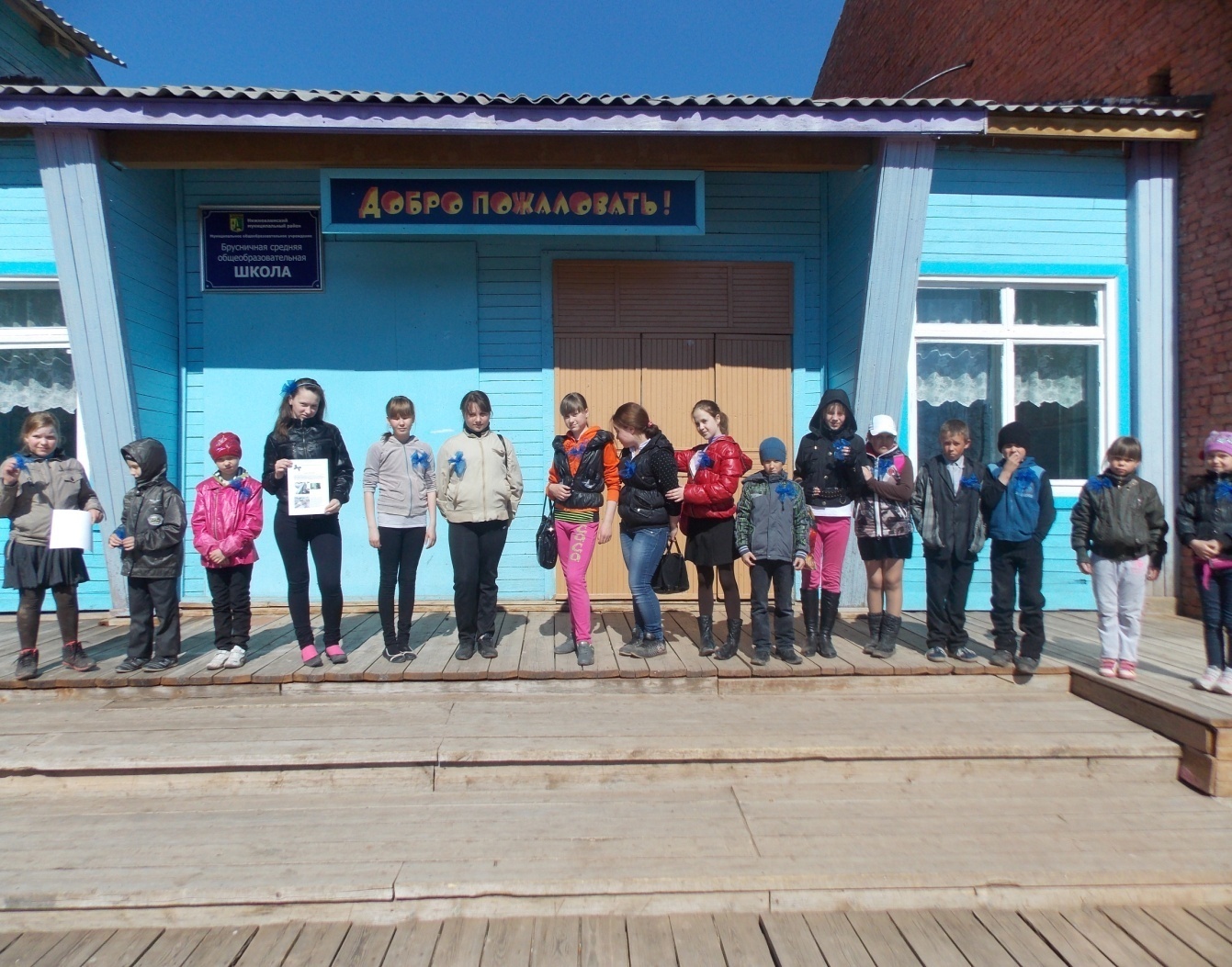 ОФИЦИАЛЬНО  В  НОМЕРЕ: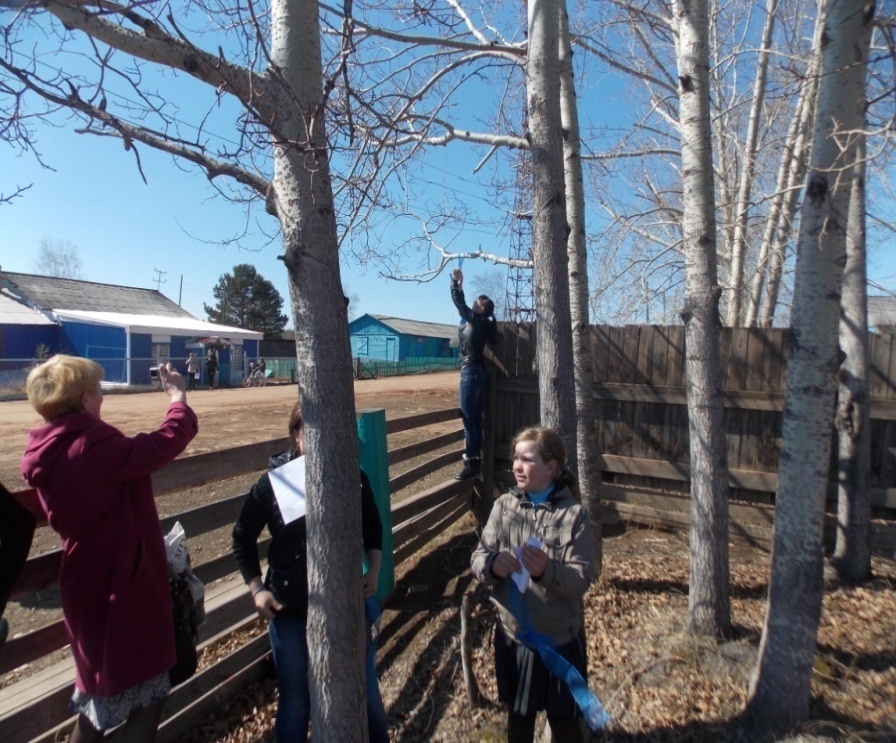 ===================                        Отчет об  исполнении  бюджета Брусничного  сельского  поселения за  1 квартал  2015года.======================================             На  территории Брусничного  сельского  поселения  была  проведена  акция « Синяя ленточка»======================П О С Т А Н О В Л Е Н И ЕОт  24 апреля №  12п. Брусничный  «Об утверждении отчета об исполнениибюджета Брусничного сельского поселения за 1 квартал 2015 года»В соответствии с главой 25.1, статьей 264.2 Бюджетного кодекса РФ, Положением о бюджетном процессе в Брусничном муниципальном образовании                                         П О С Т А Н О В Л Я Ю:1. Утвердить отчет об исполнении бюджета Брусничного сельского поселения за 1 квартал 2015 года (Приложение 1, 5, 7, 9, 11, 13) со следующими показателями:   Доходы  –  1 225,7 тыс. руб.Расходы  –   1 160,5 тыс. руб.Профицит  –   65,2 тыс. руб.2. Направить отчет об исполнении бюджета поселения за 1 квартал 2015 года в Думу Брусничного сельского поселения.3.В соответствии со ст. 36 БК РФ опубликовать отчет об исполнении бюджета поселения  в СМИ.4.Контроль за исполнением данного постановления оставляю за собой.И.о. главы Брусничного сельского поселения                                                                                     О.Ю. Белореченская Приложение № 1 
к постановлению главы
Брусничного сельского поселения
от  "24 " апреля 2015 г. № 12    Отчет об исполнении бюджета Брусничного сельского поселения
 по группам, подгруппам и статьям классификации доходов бюджета РФ
 за 1 квартал 2015 годаПриложение № 11 к постановлению администрации Брусничного сельского поселения
"Об утверждении отчета об исполнении бюджетаБрусничного сельского поселения 
за 1 квартал 2015 года"от "24"  апреля  2015 года №12ОТЧЕТ ОБ ИСПОЛНЕНИИ ПРОГРАММЫ МУНИЦИПАЛЬНЫХ ВНУТРЕННИХ ЗАИМСТВОВАНИЙ БРУСНИЧНОГО МО
 ЗА 1 КВАРТАЛ 2015 ГОДАПриложение № 13 к постановлению администрации
Брусничного сельского поселения
"Об утверждении отчета об исполнении бюджета
Брусничного сельского поселения за 1 квартал 2015 года"
от "_24_"  апреля 2015 года № 12ОТЧЁТ ОБ ИСПОЛНЕНИИ
ПО ИСТОЧНИКАМ ВНУТРЕННЕГО ФИНАНСИРОВАНИЯ ДЕФИЦИТА
БЮДЖЕТА БРУСНИЧНОГО СЕЛЬСКОГО ПОСЕЛЕНИЯ МО 
ЗА 1 КВАРТАЛ 2015 ГОДА=====================================================================================АКЦИЯ  « Синяя  ленточка»                       На  территории  Брусничного  сельского  поселения  была  проведена  акция « Синяя  ленточка».         Всегда  хочется  думать и  верить,  что  в  своей  семье  мы,  как  в  надежном  убежище, сможем  укрыться от  стрессов  и  перегрузок  нашего  беспокойного мира. Что  бы  ни  угрожало  нам  вне  дома,   мы  надеемся  найти  защиту и  поддержку в любви  тех,  с  кем   мы поддерживаем  самые  близкие  отношения.  Однако  для  многих  людей  желание  обретения семейного  покоя  оказывается невыполнимым,  так  как  их  близкие  являются скорее  источником  угрозы,  чем  надежности  и  безопасности. И в  такой   ситуации  самыми  незащищенными   оказываются  ДЕТИ…  Цель  акции  -  привлечение  внимания  общества  к  проблеме  жестокого  обращения  с детьми и  подростками в  семьях  и  школах.        Начало  этой  традиции положила  история, произошедшая  весной 1989  года,  когда  жительница  Норфолка ( США)  Бонни  Финей узнала о  смерти своего  четырехлетнего   внука Майкла,   погибшего  от  жестокого  обращения  в  семье.  Случившееся настолько  потрясло  её,  что  она  решила посвятить  свою  жизнь борьбе  с  насилием над  детьми.  Во время похорон  внука  она  привязала  синюю  ленту  к  антенне  своего  фургона,  тем  самым  желая  привлечь  внимание  людей к  этой  проблеме. Почему  синий  цвет  ленточки? Потому  что  «  Синий  цвет»  ассоциируется  с  синяками  и  ушибами  на  теле  и  служит  напоминанием  о  том,  сто  необходимо  бороться  с  насилием  и  защищать  детей  от  жестокого  обращения. =================================================================Памятка  жителям  Брусничного  сельского  поселенияпо  правилам пожарной безопасностиКатегорически запрещается:Разводить костры,  сжигать  бытовой  мусор   на   придомовойтерритории ( бытовой  мусор  вывозить на  свалку- территория  бывшего  Подсобного  хозяйства).Оставлять  без  надзора  топящиеся  печи.Растоплять  печи  малолетним  детям.Оставлять  электробытовые  приборы без  присмотра (  телевизор, электрочайник и  др.). Допускать  халатность  в  обращении  с  огнём (  курение, применение  спичек,  костров, паяльных  ламп).           Убедитесь  в  исправности  электропроводки в  жилых помещениях               и  хозяйственных постройках.       Несоблюдение  правил  пожарной  безопасности  влечет  наложение административного  штрафа. ************************************************************************Внимание!                             ОАО « ИЭСК» «Северные  электрические  сети»   предупреждает  население  о  смертельной  опасности  приближения  ближе  восьми  метров к  месту  замыкания  на  землю (  проводом  либо  падением  дерева  на  провод).  Так  как  после  отключения  электроэнергии  в  любой  момент  напряжение  может  быть  снова  подано  на  линию. Защита  линии выполнена  таким  образом,  что  при  замыкании  на  землю  одного провода  линия  НЕ  ОТКЛЮЧАЕТСЯ, а  продолжает  работать!  Просим    не  предпринимать  никаких  самостоятельных  действий  в  попытке  устранить  повреждение  линии, а  сообщить  о  произошедшем  повреждении  по  телефонам: 2 – 60 – 24,     8 – 914-008-14-57  и  принять  меры  по  охране  места  повреждения.                                 Зам. Начальника РЭС-1                                                                          С.В.Попов**********************************************************************************************************       Учредители:                                                                   Администрация и Дума Брусничного сельского поселенияГлавный редактор - Анисимова С.Н.Ответственный за выпуск – Белореченская О.Ю. «Вестник» Администрации и Думы Брусничного  сельскогоПоселения выходит 1 раз в месяц Бесплатно Тираж 20 экз.Ул. Ленина№9 тел. 51-1-60.******************************************************************************************************************************************Российская ФедерацияИркутская областьНижнеилимский  муниципальный районАДМИНИСТРАЦИЯБрусничного сельского поселениятыс. руб.тыс. руб.тыс. руб.Наименование платежейНаименование платежейНаименование платежейНаименование платежейКод 
бюджетной классификацииКод 
бюджетной классификацииКод 
бюджетной классификацииКод 
бюджетной классификацииКод 
бюджетной классификацииПлан на 2015 годПлан на 2015 годПлан на 2015 годПлан на 2015 годИсполнение на 01.04.2015 % исполнения% исполнения% исполненияНаименование платежейНаименование платежейНаименование платежейНаименование платежейКод 
бюджетной классификацииКод 
бюджетной классификацииКод 
бюджетной классификацииКод 
бюджетной классификацииКод 
бюджетной классификацииПлан на 2015 годПлан на 2015 годПлан на 2015 годПлан на 2015 годИсполнение на 01.04.2015 % исполнения% исполнения% исполненияНАЛОГОВЫЕ И НЕНАЛОГОВЫЕ ДОХОДЫНАЛОГОВЫЕ И НЕНАЛОГОВЫЕ ДОХОДЫНАЛОГОВЫЕ И НЕНАЛОГОВЫЕ ДОХОДЫНАЛОГОВЫЕ И НЕНАЛОГОВЫЕ ДОХОДЫ1 00 00000 00 0000 0001 00 00000 00 0000 0001 00 00000 00 0000 0001 00 00000 00 0000 0001 00 00000 00 0000 000401,00401,00401,00401,00104,70262626НАЛОГИ НА ПРИБЫЛЬ, ДОХОДЫНАЛОГИ НА ПРИБЫЛЬ, ДОХОДЫНАЛОГИ НА ПРИБЫЛЬ, ДОХОДЫНАЛОГИ НА ПРИБЫЛЬ, ДОХОДЫ1 01 00000 00 0000 0001 01 00000 00 0000 0001 01 00000 00 0000 0001 01 00000 00 0000 0001 01 00000 00 0000 000243,00243,00243,00243,0043,80181818Налог на доходы физических лицНалог на доходы физических лицНалог на доходы физических лицНалог на доходы физических лиц1 01 02000 00 0000 0001 01 02000 00 0000 0001 01 02000 00 0000 0001 01 02000 00 0000 0001 01 02000 00 0000 000243,00243,00243,00243,0043,80181818Налог на доходы физических лиц с доходов, источником которых является налоговый агент,  за исключением доходов, в отношении которых исчисление и уплата налога осуществляются в соответствии со статьями 227, 227.1 и 228 Налогового кодекса Российской ФедерацииНалог на доходы физических лиц с доходов, источником которых является налоговый агент,  за исключением доходов, в отношении которых исчисление и уплата налога осуществляются в соответствии со статьями 227, 227.1 и 228 Налогового кодекса Российской ФедерацииНалог на доходы физических лиц с доходов, источником которых является налоговый агент,  за исключением доходов, в отношении которых исчисление и уплата налога осуществляются в соответствии со статьями 227, 227.1 и 228 Налогового кодекса Российской ФедерацииНалог на доходы физических лиц с доходов, источником которых является налоговый агент,  за исключением доходов, в отношении которых исчисление и уплата налога осуществляются в соответствии со статьями 227, 227.1 и 228 Налогового кодекса Российской Федерации1 01 02010 01 0000 1101 01 02010 01 0000 1101 01 02010 01 0000 1101 01 02010 01 0000 1101 01 02010 01 0000 110243,00243,00243,00243,0043,80181818НАЛОГИ НА ТОВАРЫ (РАБОТЫ, УСЛУГИ), РЕАЛИЗУЕМЫЕ НА ТЕРРИТОРИИ РОССИЙСКОЙ ФЕДЕРАЦИИНАЛОГИ НА ТОВАРЫ (РАБОТЫ, УСЛУГИ), РЕАЛИЗУЕМЫЕ НА ТЕРРИТОРИИ РОССИЙСКОЙ ФЕДЕРАЦИИНАЛОГИ НА ТОВАРЫ (РАБОТЫ, УСЛУГИ), РЕАЛИЗУЕМЫЕ НА ТЕРРИТОРИИ РОССИЙСКОЙ ФЕДЕРАЦИИНАЛОГИ НА ТОВАРЫ (РАБОТЫ, УСЛУГИ), РЕАЛИЗУЕМЫЕ НА ТЕРРИТОРИИ РОССИЙСКОЙ ФЕДЕРАЦИИ1 03 00000 00 0000 0001 03 00000 00 0000 0001 03 00000 00 0000 0001 03 00000 00 0000 0001 03 00000 00 0000 000147,00147,00147,00147,0053,80373737Акцизы по подакцизным товарам (продукции), производимым на территории Российской ФедерацииАкцизы по подакцизным товарам (продукции), производимым на территории Российской ФедерацииАкцизы по подакцизным товарам (продукции), производимым на территории Российской ФедерацииАкцизы по подакцизным товарам (продукции), производимым на территории Российской Федерации1 03 02000 01 0000 1101 03 02000 01 0000 1101 03 02000 01 0000 1101 03 02000 01 0000 1101 03 02000 01 0000 110147,00147,00147,00147,0053,80373737Доходы от уплаты акцизов на дизельное топливо, подлежащие распределению между бюджетами субъектов Российской Федерации и местными бюджетами с учетом установленных дифференцированных нормативов отчислений в местные бюджетыДоходы от уплаты акцизов на дизельное топливо, подлежащие распределению между бюджетами субъектов Российской Федерации и местными бюджетами с учетом установленных дифференцированных нормативов отчислений в местные бюджетыДоходы от уплаты акцизов на дизельное топливо, подлежащие распределению между бюджетами субъектов Российской Федерации и местными бюджетами с учетом установленных дифференцированных нормативов отчислений в местные бюджетыДоходы от уплаты акцизов на дизельное топливо, подлежащие распределению между бюджетами субъектов Российской Федерации и местными бюджетами с учетом установленных дифференцированных нормативов отчислений в местные бюджеты1 03 02230 01 0000 1101 03 02230 01 0000 1101 03 02230 01 0000 1101 03 02230 01 0000 1101 03 02230 01 0000 11057,0057,0057,0057,0018,20323232Доходы от уплаты акцизов на моторные масла для дизельных и (или) карбюраторных (инжекторных) двигателей, подлежащие распределению между бюджетами субъектов Российской Федерации и местными бюджетами с учетом установленных дифференцированных нормативов отчислений в местные бюджетыДоходы от уплаты акцизов на моторные масла для дизельных и (или) карбюраторных (инжекторных) двигателей, подлежащие распределению между бюджетами субъектов Российской Федерации и местными бюджетами с учетом установленных дифференцированных нормативов отчислений в местные бюджетыДоходы от уплаты акцизов на моторные масла для дизельных и (или) карбюраторных (инжекторных) двигателей, подлежащие распределению между бюджетами субъектов Российской Федерации и местными бюджетами с учетом установленных дифференцированных нормативов отчислений в местные бюджетыДоходы от уплаты акцизов на моторные масла для дизельных и (или) карбюраторных (инжекторных) двигателей, подлежащие распределению между бюджетами субъектов Российской Федерации и местными бюджетами с учетом установленных дифференцированных нормативов отчислений в местные бюджеты1 03 02240 01 0000 1101 03 02240 01 0000 1101 03 02240 01 0000 1101 03 02240 01 0000 1101 03 02240 01 0000 1101,001,001,001,000,40404040Доходы от уплаты акцизов на автомобильный бензин, подлежащие распределению между бюджетами субъектов Российской Федерации и местными бюджетами с учетом установленных дифференцированных нормативов отчислений в местные бюджетыДоходы от уплаты акцизов на автомобильный бензин, подлежащие распределению между бюджетами субъектов Российской Федерации и местными бюджетами с учетом установленных дифференцированных нормативов отчислений в местные бюджетыДоходы от уплаты акцизов на автомобильный бензин, подлежащие распределению между бюджетами субъектов Российской Федерации и местными бюджетами с учетом установленных дифференцированных нормативов отчислений в местные бюджетыДоходы от уплаты акцизов на автомобильный бензин, подлежащие распределению между бюджетами субъектов Российской Федерации и местными бюджетами с учетом установленных дифференцированных нормативов отчислений в местные бюджеты1 03 02250 01 0000 1101 03 02250 01 0000 1101 03 02250 01 0000 1101 03 02250 01 0000 1101 03 02250 01 0000 11084,0084,0084,0084,0036,40434343Доходы от уплаты акцизов на прямогонный бензин, подлежащие распределению между бюджетами субъектов Российской Федерации и местными бюджетами с учетом установленных дифференцированных нормативов отчислений в местные бюджетыДоходы от уплаты акцизов на прямогонный бензин, подлежащие распределению между бюджетами субъектов Российской Федерации и местными бюджетами с учетом установленных дифференцированных нормативов отчислений в местные бюджетыДоходы от уплаты акцизов на прямогонный бензин, подлежащие распределению между бюджетами субъектов Российской Федерации и местными бюджетами с учетом установленных дифференцированных нормативов отчислений в местные бюджетыДоходы от уплаты акцизов на прямогонный бензин, подлежащие распределению между бюджетами субъектов Российской Федерации и местными бюджетами с учетом установленных дифференцированных нормативов отчислений в местные бюджеты1 03 02260 01 0000 1101 03 02260 01 0000 1101 03 02260 01 0000 1101 03 02260 01 0000 1101 03 02260 01 0000 1105,005,005,005,00-1,20-24-24-24НАЛОГИ НА ИМУЩЕСТВОНАЛОГИ НА ИМУЩЕСТВОНАЛОГИ НА ИМУЩЕСТВОНАЛОГИ НА ИМУЩЕСТВО1 06 00000 00 0000 0001 06 00000 00 0000 0001 06 00000 00 0000 0001 06 00000 00 0000 0001 06 00000 00 0000 0001,001,001,001,004,90Земельный налогЗемельный налогЗемельный налогЗемельный налог1 06 06000 00 0000 0001 06 06000 00 0000 0001 06 06000 00 0000 0001 06 06000 00 0000 0001 06 06000 00 0000 0001,001,001,001,004,90Земельный налог с организаций, обладающих земельным участком, расположенным в границах сельских  поселенийЗемельный налог с организаций, обладающих земельным участком, расположенным в границах сельских  поселенийЗемельный налог с организаций, обладающих земельным участком, расположенным в границах сельских  поселенийЗемельный налог с организаций, обладающих земельным участком, расположенным в границах сельских  поселений1 06 06033 10 0000 1101 06 06033 10 0000 1101 06 06033 10 0000 1101 06 06033 10 0000 1101 06 06033 10 0000 1104,50Земельный налог с физических лиц, обладающих земельным участком, расположенным в границах сельских поселенийЗемельный налог с физических лиц, обладающих земельным участком, расположенным в границах сельских поселенийЗемельный налог с физических лиц, обладающих земельным участком, расположенным в границах сельских поселенийЗемельный налог с физических лиц, обладающих земельным участком, расположенным в границах сельских поселений1 06 06043 10 0000 1101 06 06043 10 0000 1101 06 06043 10 0000 1101 06 06043 10 0000 1101 06 06043 10 0000 1101,001,001,001,000,40404040ГОСУДАРСТВЕННАЯ ПОШЛИНАГОСУДАРСТВЕННАЯ ПОШЛИНАГОСУДАРСТВЕННАЯ ПОШЛИНАГОСУДАРСТВЕННАЯ ПОШЛИНА1 08 00000 00 0000 0001 08 00000 00 0000 0001 08 00000 00 0000 0001 08 00000 00 0000 0001 08 00000 00 0000 00010,0010,0010,0010,002,20222222Государственная пошлина за совершение нотариальных действий (за исключением действий, совершаемых консульскими учреждениями Российской Федерации)Государственная пошлина за совершение нотариальных действий (за исключением действий, совершаемых консульскими учреждениями Российской Федерации)Государственная пошлина за совершение нотариальных действий (за исключением действий, совершаемых консульскими учреждениями Российской Федерации)Государственная пошлина за совершение нотариальных действий (за исключением действий, совершаемых консульскими учреждениями Российской Федерации)1 08 04000 01 0000 1101 08 04000 01 0000 1101 08 04000 01 0000 1101 08 04000 01 0000 1101 08 04000 01 0000 11010,0010,0010,0010,002,20222222Государственная пошлина за совершение нотариальных действий должностными лицами органов местного самоуправления, уполномоченными в соответствии с законодательными актами Российской Федерации на совершение нотариальных действийГосударственная пошлина за совершение нотариальных действий должностными лицами органов местного самоуправления, уполномоченными в соответствии с законодательными актами Российской Федерации на совершение нотариальных действийГосударственная пошлина за совершение нотариальных действий должностными лицами органов местного самоуправления, уполномоченными в соответствии с законодательными актами Российской Федерации на совершение нотариальных действийГосударственная пошлина за совершение нотариальных действий должностными лицами органов местного самоуправления, уполномоченными в соответствии с законодательными актами Российской Федерации на совершение нотариальных действий1 08 04020 01 0000 1101 08 04020 01 0000 1101 08 04020 01 0000 1101 08 04020 01 0000 1101 08 04020 01 0000 11010,0010,0010,0010,002,20222222БЕЗВОЗМЕЗДНЫЕ ПОСТУПЛЕНИЯБЕЗВОЗМЕЗДНЫЕ ПОСТУПЛЕНИЯБЕЗВОЗМЕЗДНЫЕ ПОСТУПЛЕНИЯБЕЗВОЗМЕЗДНЫЕ ПОСТУПЛЕНИЯ2 00 00000 00 0000 0002 00 00000 00 0000 0002 00 00000 00 0000 0002 00 00000 00 0000 0002 00 00000 00 0000 0004 756,904 756,904 756,904 756,901 121,00242424БЕЗВОЗМЕЗДНЫЕ ПОСТУПЛЕНИЯ ОТ ДРУГИХ БЮДЖЕТОВ БЮДЖЕТНОЙ СИСТЕМЫ РОССИЙСКОЙ ФЕДЕРАЦИИБЕЗВОЗМЕЗДНЫЕ ПОСТУПЛЕНИЯ ОТ ДРУГИХ БЮДЖЕТОВ БЮДЖЕТНОЙ СИСТЕМЫ РОССИЙСКОЙ ФЕДЕРАЦИИБЕЗВОЗМЕЗДНЫЕ ПОСТУПЛЕНИЯ ОТ ДРУГИХ БЮДЖЕТОВ БЮДЖЕТНОЙ СИСТЕМЫ РОССИЙСКОЙ ФЕДЕРАЦИИБЕЗВОЗМЕЗДНЫЕ ПОСТУПЛЕНИЯ ОТ ДРУГИХ БЮДЖЕТОВ БЮДЖЕТНОЙ СИСТЕМЫ РОССИЙСКОЙ ФЕДЕРАЦИИ2 02 00000 00 0000 0002 02 00000 00 0000 0002 02 00000 00 0000 0002 02 00000 00 0000 0002 02 00000 00 0000 0004 756,904 756,904 756,904 756,901 121,0071,4071,4071,40Дотации бюджетам субъектов Российской Федерации и муниципальных образованийДотации бюджетам субъектов Российской Федерации и муниципальных образованийДотации бюджетам субъектов Российской Федерации и муниципальных образованийДотации бюджетам субъектов Российской Федерации и муниципальных образований2 02 01000 00 0000 1512 02 01000 00 0000 1512 02 01000 00 0000 1512 02 01000 00 0000 1512 02 01000 00 0000 1512 026,602 026,602 026,602 026,60438,60222222Дотации на выравнивание бюджетной обеспеченностиДотации на выравнивание бюджетной обеспеченностиДотации на выравнивание бюджетной обеспеченностиДотации на выравнивание бюджетной обеспеченности2 02 01001 00 0000 1512 02 01001 00 0000 1512 02 01001 00 0000 1512 02 01001 00 0000 1512 02 01001 00 0000 1512 026,602 026,602 026,602 026,60438,60222222Дотации бюджетам сельских поселений на выравнивание бюджетной обеспеченностиДотации бюджетам сельских поселений на выравнивание бюджетной обеспеченностиДотации бюджетам сельских поселений на выравнивание бюджетной обеспеченностиДотации бюджетам сельских поселений на выравнивание бюджетной обеспеченности2 02 01001 10 0000 1512 02 01001 10 0000 1512 02 01001 10 0000 1512 02 01001 10 0000 1512 02 01001 10 0000 1512 026,602 026,602 026,602 026,60438,6022Субсидии бюджетам субъектов Российской Федерации и муниципальных образований (межбюджетные субсидии)Субсидии бюджетам субъектов Российской Федерации и муниципальных образований (межбюджетные субсидии)Субсидии бюджетам субъектов Российской Федерации и муниципальных образований (межбюджетные субсидии)Субсидии бюджетам субъектов Российской Федерации и муниципальных образований (межбюджетные субсидии)2 02 02000 00 0000 1512 02 02000 00 0000 1512 02 02000 00 0000 1512 02 02000 00 0000 1512 02 02000 00 0000 1512 647,102 647,102 647,102 647,10661,8025Прочие субсидииПрочие субсидииПрочие субсидииПрочие субсидии2 02 02999 00 0000 1512 02 02999 00 0000 1512 02 02999 00 0000 1512 02 02999 00 0000 1512 02 02999 00 0000 1512 647,102 647,102 647,102 647,10661,80252525Прочие субсидии бюджетам сельских поселенийПрочие субсидии бюджетам сельских поселенийПрочие субсидии бюджетам сельских поселенийПрочие субсидии бюджетам сельских поселений2 02 02999 10 0000 1512 02 02999 10 0000 1512 02 02999 10 0000 1512 02 02999 10 0000 1512 02 02999 10 0000 1512 647,102 647,102 647,102 647,10661,80252525Субвенции бюджетам субъектов Российской Федерации и муниципальных образований Субвенции бюджетам субъектов Российской Федерации и муниципальных образований Субвенции бюджетам субъектов Российской Федерации и муниципальных образований Субвенции бюджетам субъектов Российской Федерации и муниципальных образований 2 02 03000 00 0000 1512 02 03000 00 0000 1512 02 03000 00 0000 1512 02 03000 00 0000 1512 02 03000 00 0000 15183,2083,2083,2083,2020,60252525Субвенции бюджетам на осуществление первичного воинского учёта на территориях, где отсутствуют военные комиссариатыСубвенции бюджетам на осуществление первичного воинского учёта на территориях, где отсутствуют военные комиссариатыСубвенции бюджетам на осуществление первичного воинского учёта на территориях, где отсутствуют военные комиссариатыСубвенции бюджетам на осуществление первичного воинского учёта на территориях, где отсутствуют военные комиссариаты2 02 03015 00 0000 1512 02 03015 00 0000 1512 02 03015 00 0000 1512 02 03015 00 0000 1512 02 03015 00 0000 15182,5082,5082,5082,5020,60252525Субвенции бюджетам сельских поселений на осуществление первичного воинского учета на территориях, где отсутствуют военные комиссариатыСубвенции бюджетам сельских поселений на осуществление первичного воинского учета на территориях, где отсутствуют военные комиссариатыСубвенции бюджетам сельских поселений на осуществление первичного воинского учета на территориях, где отсутствуют военные комиссариатыСубвенции бюджетам сельских поселений на осуществление первичного воинского учета на территориях, где отсутствуют военные комиссариаты2 02 03015 10 0000 1512 02 03015 10 0000 1512 02 03015 10 0000 1512 02 03015 10 0000 1512 02 03015 10 0000 15182,5082,5082,5082,5020,60252525Субвенции местным бюджетам на выполнение передаваемых полномочий субъектов Российской ФедерацииСубвенции местным бюджетам на выполнение передаваемых полномочий субъектов Российской ФедерацииСубвенции местным бюджетам на выполнение передаваемых полномочий субъектов Российской ФедерацииСубвенции местным бюджетам на выполнение передаваемых полномочий субъектов Российской Федерации2 02 03024 00 0000 1512 02 03024 00 0000 1512 02 03024 00 0000 1512 02 03024 00 0000 1512 02 03024 00 0000 1510,700,700,700,700,00000Субвенции бюджетам сельских поселений на выполнение передаваемых полномочий субъектов Российской ФедерацииСубвенции бюджетам сельских поселений на выполнение передаваемых полномочий субъектов Российской ФедерацииСубвенции бюджетам сельских поселений на выполнение передаваемых полномочий субъектов Российской ФедерацииСубвенции бюджетам сельских поселений на выполнение передаваемых полномочий субъектов Российской Федерации2 02 03024 10 0000 1512 02 03024 10 0000 1512 02 03024 10 0000 1512 02 03024 10 0000 1512 02 03024 10 0000 1510,700,700,700,70000ИТОГО ДОХОДОВИТОГО ДОХОДОВИТОГО ДОХОДОВИТОГО ДОХОДОВ5 157,905 157,905 157,905 157,901 225,70242424Приложение№5Приложение№5Приложение№5Приложение№5Приложение№5ОТЧЁТ ОБ ИСПОЛНЕНИИ БЮДЖЕТАБРУСНИЧНОГО СЕЛЬСКОГО ПОСЕЛЕНИЯЗА 1 КВАРТАЛ 2015 ГОДА ПО РАЗДЕЛАМ И ПОДРАЗДЕЛАМКЛАССИФИКАЦИИ РАСХОДОВ БЮДЖЕТОВ РОССИЙСКОЙ ФЕДЕРАЦИИОТЧЁТ ОБ ИСПОЛНЕНИИ БЮДЖЕТАБРУСНИЧНОГО СЕЛЬСКОГО ПОСЕЛЕНИЯЗА 1 КВАРТАЛ 2015 ГОДА ПО РАЗДЕЛАМ И ПОДРАЗДЕЛАМКЛАССИФИКАЦИИ РАСХОДОВ БЮДЖЕТОВ РОССИЙСКОЙ ФЕДЕРАЦИИОТЧЁТ ОБ ИСПОЛНЕНИИ БЮДЖЕТАБРУСНИЧНОГО СЕЛЬСКОГО ПОСЕЛЕНИЯЗА 1 КВАРТАЛ 2015 ГОДА ПО РАЗДЕЛАМ И ПОДРАЗДЕЛАМКЛАССИФИКАЦИИ РАСХОДОВ БЮДЖЕТОВ РОССИЙСКОЙ ФЕДЕРАЦИИОТЧЁТ ОБ ИСПОЛНЕНИИ БЮДЖЕТАБРУСНИЧНОГО СЕЛЬСКОГО ПОСЕЛЕНИЯЗА 1 КВАРТАЛ 2015 ГОДА ПО РАЗДЕЛАМ И ПОДРАЗДЕЛАМКЛАССИФИКАЦИИ РАСХОДОВ БЮДЖЕТОВ РОССИЙСКОЙ ФЕДЕРАЦИИОТЧЁТ ОБ ИСПОЛНЕНИИ БЮДЖЕТАБРУСНИЧНОГО СЕЛЬСКОГО ПОСЕЛЕНИЯЗА 1 КВАРТАЛ 2015 ГОДА ПО РАЗДЕЛАМ И ПОДРАЗДЕЛАМКЛАССИФИКАЦИИ РАСХОДОВ БЮДЖЕТОВ РОССИЙСКОЙ ФЕДЕРАЦИИОТЧЁТ ОБ ИСПОЛНЕНИИ БЮДЖЕТАБРУСНИЧНОГО СЕЛЬСКОГО ПОСЕЛЕНИЯЗА 1 КВАРТАЛ 2015 ГОДА ПО РАЗДЕЛАМ И ПОДРАЗДЕЛАМКЛАССИФИКАЦИИ РАСХОДОВ БЮДЖЕТОВ РОССИЙСКОЙ ФЕДЕРАЦИИтыс. руб.тыс. руб.тыс. руб.наименованиеКФСРПлан 
на 2015 годВнесение
изменеийВнесение
изменеийИсполнение
 на 01.04.2015 г.Исполнение
 на 01.04.2015 г.Исполнение
 на 01.04.2015 г.Исполнение
 на 01.04.2015 г.Уточненный
план 
на 2015 годУточненный
план 
на 2015 годУточненный
план 
на 2015 годУточненный
план 
на 2015 год%
исполнения%
исполнения%
исполненияОБЩЕГОСУДАРСТВЕННЫЕ ВОПРОСЫ01.003 580,518,318,3892,3892,3892,3892,33 598,83 598,83 598,83 598,824,824,824,8Функционирование высшего должностного лица субъекта Российской Федерации и муниципального образования01.02318,00,00,076,076,076,076,0318,0318,0318,0318,023,923,923,9Функционирование законодательных (представительных) органов государственной власти и представительных органов муниципальных образований01.03167,10,50,581,181,181,181,1167,6167,6167,6167,648,448,448,4Функционирование Правительства Российской Федерации, высших исполнительных органов государственной власти субъектов Российской Федерации, местных администраций 01.042 309,917,817,8641,8641,8641,8641,82 327,72 327,72 327,72 327,727,627,627,6Обеспечение деятельности финансовых, налоговых и таможенных органов и органов финансового надзора01.06698,80,00,093,093,093,093,0698,8698,8698,8698,813,313,313,3Обеспечение проведения выборов01.0775,00,00,00,00,00,00,075,075,075,075,00,00,00,0Резервные фонды01.1110,00,00,00,00,00,00,010,010,010,010,00,00,00,0Другие общегосударственные вопросы01.131,70,00,00,40,40,40,41,71,71,71,723,523,523,5НАЦИОНАЛЬНАЯ ОБОРОНА02.0082,50,00,06,86,86,86,882,582,582,582,58,28,28,2Мобилизационная и вневойсковая подготовка02.0382,50,00,06,86,86,86,882,582,582,582,58,28,28,2НАЦИОНАЛЬНАЯ БЕЗОПАСНОСТЬ И ПРАВООХРАНИТЕЛЬНАЯ ДЕЯТЕЛЬНОСТЬ03.000,00,00,00,00,00,00,00,00,00,00,00,00,00,0Другие вопросы в области национальной безопасности и правоохранительной деятельности03.140,00,00,00,00,00,00,00,00,00,00,00,00,00,0НАЦИОНАЛЬНАЯ ЭКОНОМИКА04.00147,0173,9173,90,00,00,00,0320,9320,9320,9320,90,00,00,0Дорожное хозяйство (дорожные фонды)04.09147,0173,9173,90,00,00,00,0320,9320,9320,9320,90,00,00,0ЖИЛИЩНО-КОММУНАЛЬНОЕ ХОЗЯЙСТВО05.0054,40,00,023,323,323,323,354,454,454,454,442,842,842,8Благоустройство05.0354,40,00,023,323,323,323,354,454,454,454,442,842,842,8ОБРАЗОВАНИЕ07.000,00,00,00,00,00,00,00,00,00,00,00,00,00,0Молодежная политика и оздоровление детей07.070,00,00,00,00,00,00,00,00,00,00,00,00,00,0КУЛЬТУРА И КИНЕМАТОГРАФИЯ08.001 206,60,10,1219,8219,8219,8219,81 206,71 206,71 206,71 206,718,218,218,2Культура08.011 206,60,10,1219,8219,8219,8219,81 206,71 206,71 206,71 206,718,218,218,2СОЦИАЛЬНАЯ ПОЛИТИКА10.00108,00,00,018,318,318,318,3108,0108,0108,0108,016,916,916,9Пенсионгое обеспечение10.01108,00,00,018,318,318,318,3108,0108,0108,0108,016,916,916,9ФИЗИЧЕСКАЯ КУЛЬТУРА И СПОРТ11.000,00,00,00,00,00,00,00,00,00,00,00,00,00,0Физическая культура11.050,00,00,00,00,00,00,00,00,00,00,00,00,00,0ИТОГО РАСХОДОВ5 179,0192,3192,31 160,51 160,51 160,51 160,55 371,35 371,35 371,35 371,321,621,621,6Приложение № 7 к постановлению администрации Брусничного сельского поселения
"Об утверждении отчета об исполнении бюджета Брусничного сельского поселения за 1 квартал 2015 года"
от "24"  апреля 2015 года №12ОТЧЁТ ОБ ИСПОЛНЕНИИ БЮДЖЕТА БРУСНИЧНОГО СЕЛЬСКОГО ПОСЕЛЕНИЯ  ЗА 1 КВАРТАЛ 2015 ГОДА ПО РАЗДЕЛАМ, ПОДРАЗДЕЛАМ, ЦЕЛЕВЫМ СТАТЬЯМ И ВИДАМ РАСХОДОВ КЛАССИФИКАЦИИ РАСХОДОВ БЮДЖЕТОВ РФПриложение № 7 к постановлению администрации Брусничного сельского поселения
"Об утверждении отчета об исполнении бюджета Брусничного сельского поселения за 1 квартал 2015 года"
от "24"  апреля 2015 года №12ОТЧЁТ ОБ ИСПОЛНЕНИИ БЮДЖЕТА БРУСНИЧНОГО СЕЛЬСКОГО ПОСЕЛЕНИЯ  ЗА 1 КВАРТАЛ 2015 ГОДА ПО РАЗДЕЛАМ, ПОДРАЗДЕЛАМ, ЦЕЛЕВЫМ СТАТЬЯМ И ВИДАМ РАСХОДОВ КЛАССИФИКАЦИИ РАСХОДОВ БЮДЖЕТОВ РФПриложение № 7 к постановлению администрации Брусничного сельского поселения
"Об утверждении отчета об исполнении бюджета Брусничного сельского поселения за 1 квартал 2015 года"
от "24"  апреля 2015 года №12ОТЧЁТ ОБ ИСПОЛНЕНИИ БЮДЖЕТА БРУСНИЧНОГО СЕЛЬСКОГО ПОСЕЛЕНИЯ  ЗА 1 КВАРТАЛ 2015 ГОДА ПО РАЗДЕЛАМ, ПОДРАЗДЕЛАМ, ЦЕЛЕВЫМ СТАТЬЯМ И ВИДАМ РАСХОДОВ КЛАССИФИКАЦИИ РАСХОДОВ БЮДЖЕТОВ РФПриложение № 7 к постановлению администрации Брусничного сельского поселения
"Об утверждении отчета об исполнении бюджета Брусничного сельского поселения за 1 квартал 2015 года"
от "24"  апреля 2015 года №12ОТЧЁТ ОБ ИСПОЛНЕНИИ БЮДЖЕТА БРУСНИЧНОГО СЕЛЬСКОГО ПОСЕЛЕНИЯ  ЗА 1 КВАРТАЛ 2015 ГОДА ПО РАЗДЕЛАМ, ПОДРАЗДЕЛАМ, ЦЕЛЕВЫМ СТАТЬЯМ И ВИДАМ РАСХОДОВ КЛАССИФИКАЦИИ РАСХОДОВ БЮДЖЕТОВ РФПриложение № 7 к постановлению администрации Брусничного сельского поселения
"Об утверждении отчета об исполнении бюджета Брусничного сельского поселения за 1 квартал 2015 года"
от "24"  апреля 2015 года №12ОТЧЁТ ОБ ИСПОЛНЕНИИ БЮДЖЕТА БРУСНИЧНОГО СЕЛЬСКОГО ПОСЕЛЕНИЯ  ЗА 1 КВАРТАЛ 2015 ГОДА ПО РАЗДЕЛАМ, ПОДРАЗДЕЛАМ, ЦЕЛЕВЫМ СТАТЬЯМ И ВИДАМ РАСХОДОВ КЛАССИФИКАЦИИ РАСХОДОВ БЮДЖЕТОВ РФПриложение № 7 к постановлению администрации Брусничного сельского поселения
"Об утверждении отчета об исполнении бюджета Брусничного сельского поселения за 1 квартал 2015 года"
от "24"  апреля 2015 года №12ОТЧЁТ ОБ ИСПОЛНЕНИИ БЮДЖЕТА БРУСНИЧНОГО СЕЛЬСКОГО ПОСЕЛЕНИЯ  ЗА 1 КВАРТАЛ 2015 ГОДА ПО РАЗДЕЛАМ, ПОДРАЗДЕЛАМ, ЦЕЛЕВЫМ СТАТЬЯМ И ВИДАМ РАСХОДОВ КЛАССИФИКАЦИИ РАСХОДОВ БЮДЖЕТОВ РФПриложение № 7 к постановлению администрации Брусничного сельского поселения
"Об утверждении отчета об исполнении бюджета Брусничного сельского поселения за 1 квартал 2015 года"
от "24"  апреля 2015 года №12ОТЧЁТ ОБ ИСПОЛНЕНИИ БЮДЖЕТА БРУСНИЧНОГО СЕЛЬСКОГО ПОСЕЛЕНИЯ  ЗА 1 КВАРТАЛ 2015 ГОДА ПО РАЗДЕЛАМ, ПОДРАЗДЕЛАМ, ЦЕЛЕВЫМ СТАТЬЯМ И ВИДАМ РАСХОДОВ КЛАССИФИКАЦИИ РАСХОДОВ БЮДЖЕТОВ РФПриложение № 7 к постановлению администрации Брусничного сельского поселения
"Об утверждении отчета об исполнении бюджета Брусничного сельского поселения за 1 квартал 2015 года"
от "24"  апреля 2015 года №12ОТЧЁТ ОБ ИСПОЛНЕНИИ БЮДЖЕТА БРУСНИЧНОГО СЕЛЬСКОГО ПОСЕЛЕНИЯ  ЗА 1 КВАРТАЛ 2015 ГОДА ПО РАЗДЕЛАМ, ПОДРАЗДЕЛАМ, ЦЕЛЕВЫМ СТАТЬЯМ И ВИДАМ РАСХОДОВ КЛАССИФИКАЦИИ РАСХОДОВ БЮДЖЕТОВ РФПриложение № 7 к постановлению администрации Брусничного сельского поселения
"Об утверждении отчета об исполнении бюджета Брусничного сельского поселения за 1 квартал 2015 года"
от "24"  апреля 2015 года №12ОТЧЁТ ОБ ИСПОЛНЕНИИ БЮДЖЕТА БРУСНИЧНОГО СЕЛЬСКОГО ПОСЕЛЕНИЯ  ЗА 1 КВАРТАЛ 2015 ГОДА ПО РАЗДЕЛАМ, ПОДРАЗДЕЛАМ, ЦЕЛЕВЫМ СТАТЬЯМ И ВИДАМ РАСХОДОВ КЛАССИФИКАЦИИ РАСХОДОВ БЮДЖЕТОВ РФПриложение № 7 к постановлению администрации Брусничного сельского поселения
"Об утверждении отчета об исполнении бюджета Брусничного сельского поселения за 1 квартал 2015 года"
от "24"  апреля 2015 года №12ОТЧЁТ ОБ ИСПОЛНЕНИИ БЮДЖЕТА БРУСНИЧНОГО СЕЛЬСКОГО ПОСЕЛЕНИЯ  ЗА 1 КВАРТАЛ 2015 ГОДА ПО РАЗДЕЛАМ, ПОДРАЗДЕЛАМ, ЦЕЛЕВЫМ СТАТЬЯМ И ВИДАМ РАСХОДОВ КЛАССИФИКАЦИИ РАСХОДОВ БЮДЖЕТОВ РФПриложение № 7 к постановлению администрации Брусничного сельского поселения
"Об утверждении отчета об исполнении бюджета Брусничного сельского поселения за 1 квартал 2015 года"
от "24"  апреля 2015 года №12ОТЧЁТ ОБ ИСПОЛНЕНИИ БЮДЖЕТА БРУСНИЧНОГО СЕЛЬСКОГО ПОСЕЛЕНИЯ  ЗА 1 КВАРТАЛ 2015 ГОДА ПО РАЗДЕЛАМ, ПОДРАЗДЕЛАМ, ЦЕЛЕВЫМ СТАТЬЯМ И ВИДАМ РАСХОДОВ КЛАССИФИКАЦИИ РАСХОДОВ БЮДЖЕТОВ РФПриложение № 7 к постановлению администрации Брусничного сельского поселения
"Об утверждении отчета об исполнении бюджета Брусничного сельского поселения за 1 квартал 2015 года"
от "24"  апреля 2015 года №12ОТЧЁТ ОБ ИСПОЛНЕНИИ БЮДЖЕТА БРУСНИЧНОГО СЕЛЬСКОГО ПОСЕЛЕНИЯ  ЗА 1 КВАРТАЛ 2015 ГОДА ПО РАЗДЕЛАМ, ПОДРАЗДЕЛАМ, ЦЕЛЕВЫМ СТАТЬЯМ И ВИДАМ РАСХОДОВ КЛАССИФИКАЦИИ РАСХОДОВ БЮДЖЕТОВ РФПриложение № 7 к постановлению администрации Брусничного сельского поселения
"Об утверждении отчета об исполнении бюджета Брусничного сельского поселения за 1 квартал 2015 года"
от "24"  апреля 2015 года №12ОТЧЁТ ОБ ИСПОЛНЕНИИ БЮДЖЕТА БРУСНИЧНОГО СЕЛЬСКОГО ПОСЕЛЕНИЯ  ЗА 1 КВАРТАЛ 2015 ГОДА ПО РАЗДЕЛАМ, ПОДРАЗДЕЛАМ, ЦЕЛЕВЫМ СТАТЬЯМ И ВИДАМ РАСХОДОВ КЛАССИФИКАЦИИ РАСХОДОВ БЮДЖЕТОВ РФПриложение № 7 к постановлению администрации Брусничного сельского поселения
"Об утверждении отчета об исполнении бюджета Брусничного сельского поселения за 1 квартал 2015 года"
от "24"  апреля 2015 года №12ОТЧЁТ ОБ ИСПОЛНЕНИИ БЮДЖЕТА БРУСНИЧНОГО СЕЛЬСКОГО ПОСЕЛЕНИЯ  ЗА 1 КВАРТАЛ 2015 ГОДА ПО РАЗДЕЛАМ, ПОДРАЗДЕЛАМ, ЦЕЛЕВЫМ СТАТЬЯМ И ВИДАМ РАСХОДОВ КЛАССИФИКАЦИИ РАСХОДОВ БЮДЖЕТОВ РФПриложение № 7 к постановлению администрации Брусничного сельского поселения
"Об утверждении отчета об исполнении бюджета Брусничного сельского поселения за 1 квартал 2015 года"
от "24"  апреля 2015 года №12ОТЧЁТ ОБ ИСПОЛНЕНИИ БЮДЖЕТА БРУСНИЧНОГО СЕЛЬСКОГО ПОСЕЛЕНИЯ  ЗА 1 КВАРТАЛ 2015 ГОДА ПО РАЗДЕЛАМ, ПОДРАЗДЕЛАМ, ЦЕЛЕВЫМ СТАТЬЯМ И ВИДАМ РАСХОДОВ КЛАССИФИКАЦИИ РАСХОДОВ БЮДЖЕТОВ РФПриложение № 7 к постановлению администрации Брусничного сельского поселения
"Об утверждении отчета об исполнении бюджета Брусничного сельского поселения за 1 квартал 2015 года"
от "24"  апреля 2015 года №12ОТЧЁТ ОБ ИСПОЛНЕНИИ БЮДЖЕТА БРУСНИЧНОГО СЕЛЬСКОГО ПОСЕЛЕНИЯ  ЗА 1 КВАРТАЛ 2015 ГОДА ПО РАЗДЕЛАМ, ПОДРАЗДЕЛАМ, ЦЕЛЕВЫМ СТАТЬЯМ И ВИДАМ РАСХОДОВ КЛАССИФИКАЦИИ РАСХОДОВ БЮДЖЕТОВ РФПриложение №9 к постановлению администрации
Брусничного сельского поселения
"Об утверждении отчета об исполнении бюджета
Брусничного сельского поселения за 1 квартал 2015 года"
от "24"  апреля 2015 года № 12Приложение №9 к постановлению администрации
Брусничного сельского поселения
"Об утверждении отчета об исполнении бюджета
Брусничного сельского поселения за 1 квартал 2015 года"
от "24"  апреля 2015 года № 12Приложение №9 к постановлению администрации
Брусничного сельского поселения
"Об утверждении отчета об исполнении бюджета
Брусничного сельского поселения за 1 квартал 2015 года"
от "24"  апреля 2015 года № 12Приложение №9 к постановлению администрации
Брусничного сельского поселения
"Об утверждении отчета об исполнении бюджета
Брусничного сельского поселения за 1 квартал 2015 года"
от "24"  апреля 2015 года № 12Приложение №9 к постановлению администрации
Брусничного сельского поселения
"Об утверждении отчета об исполнении бюджета
Брусничного сельского поселения за 1 квартал 2015 года"
от "24"  апреля 2015 года № 12Приложение №9 к постановлению администрации
Брусничного сельского поселения
"Об утверждении отчета об исполнении бюджета
Брусничного сельского поселения за 1 квартал 2015 года"
от "24"  апреля 2015 года № 12Приложение №9 к постановлению администрации
Брусничного сельского поселения
"Об утверждении отчета об исполнении бюджета
Брусничного сельского поселения за 1 квартал 2015 года"
от "24"  апреля 2015 года № 12Приложение №9 к постановлению администрации
Брусничного сельского поселения
"Об утверждении отчета об исполнении бюджета
Брусничного сельского поселения за 1 квартал 2015 года"
от "24"  апреля 2015 года № 12Приложение №9 к постановлению администрации
Брусничного сельского поселения
"Об утверждении отчета об исполнении бюджета
Брусничного сельского поселения за 1 квартал 2015 года"
от "24"  апреля 2015 года № 12Приложение №9 к постановлению администрации
Брусничного сельского поселения
"Об утверждении отчета об исполнении бюджета
Брусничного сельского поселения за 1 квартал 2015 года"
от "24"  апреля 2015 года № 12Приложение №9 к постановлению администрации
Брусничного сельского поселения
"Об утверждении отчета об исполнении бюджета
Брусничного сельского поселения за 1 квартал 2015 года"
от "24"  апреля 2015 года № 12Приложение №9 к постановлению администрации
Брусничного сельского поселения
"Об утверждении отчета об исполнении бюджета
Брусничного сельского поселения за 1 квартал 2015 года"
от "24"  апреля 2015 года № 12Приложение №9 к постановлению администрации
Брусничного сельского поселения
"Об утверждении отчета об исполнении бюджета
Брусничного сельского поселения за 1 квартал 2015 года"
от "24"  апреля 2015 года № 12ОТЧЁТ ОБ ИСПОЛНЕНИИ ПО  ВЕДОМСТВЕННОЙ СТРУКТУРЕ РАСХОДОВ БЮДЖЕТА БРУСНИЧНОГО СЕЛЬСКОГО ПОСЕЛЕНИЯ  ЗА 1 КВАРТАЛ 2015 ГОДАОТЧЁТ ОБ ИСПОЛНЕНИИ ПО  ВЕДОМСТВЕННОЙ СТРУКТУРЕ РАСХОДОВ БЮДЖЕТА БРУСНИЧНОГО СЕЛЬСКОГО ПОСЕЛЕНИЯ  ЗА 1 КВАРТАЛ 2015 ГОДАОТЧЁТ ОБ ИСПОЛНЕНИИ ПО  ВЕДОМСТВЕННОЙ СТРУКТУРЕ РАСХОДОВ БЮДЖЕТА БРУСНИЧНОГО СЕЛЬСКОГО ПОСЕЛЕНИЯ  ЗА 1 КВАРТАЛ 2015 ГОДАОТЧЁТ ОБ ИСПОЛНЕНИИ ПО  ВЕДОМСТВЕННОЙ СТРУКТУРЕ РАСХОДОВ БЮДЖЕТА БРУСНИЧНОГО СЕЛЬСКОГО ПОСЕЛЕНИЯ  ЗА 1 КВАРТАЛ 2015 ГОДАОТЧЁТ ОБ ИСПОЛНЕНИИ ПО  ВЕДОМСТВЕННОЙ СТРУКТУРЕ РАСХОДОВ БЮДЖЕТА БРУСНИЧНОГО СЕЛЬСКОГО ПОСЕЛЕНИЯ  ЗА 1 КВАРТАЛ 2015 ГОДАОТЧЁТ ОБ ИСПОЛНЕНИИ ПО  ВЕДОМСТВЕННОЙ СТРУКТУРЕ РАСХОДОВ БЮДЖЕТА БРУСНИЧНОГО СЕЛЬСКОГО ПОСЕЛЕНИЯ  ЗА 1 КВАРТАЛ 2015 ГОДАОТЧЁТ ОБ ИСПОЛНЕНИИ ПО  ВЕДОМСТВЕННОЙ СТРУКТУРЕ РАСХОДОВ БЮДЖЕТА БРУСНИЧНОГО СЕЛЬСКОГО ПОСЕЛЕНИЯ  ЗА 1 КВАРТАЛ 2015 ГОДАОТЧЁТ ОБ ИСПОЛНЕНИИ ПО  ВЕДОМСТВЕННОЙ СТРУКТУРЕ РАСХОДОВ БЮДЖЕТА БРУСНИЧНОГО СЕЛЬСКОГО ПОСЕЛЕНИЯ  ЗА 1 КВАРТАЛ 2015 ГОДАОТЧЁТ ОБ ИСПОЛНЕНИИ ПО  ВЕДОМСТВЕННОЙ СТРУКТУРЕ РАСХОДОВ БЮДЖЕТА БРУСНИЧНОГО СЕЛЬСКОГО ПОСЕЛЕНИЯ  ЗА 1 КВАРТАЛ 2015 ГОДАОТЧЁТ ОБ ИСПОЛНЕНИИ ПО  ВЕДОМСТВЕННОЙ СТРУКТУРЕ РАСХОДОВ БЮДЖЕТА БРУСНИЧНОГО СЕЛЬСКОГО ПОСЕЛЕНИЯ  ЗА 1 КВАРТАЛ 2015 ГОДАОТЧЁТ ОБ ИСПОЛНЕНИИ ПО  ВЕДОМСТВЕННОЙ СТРУКТУРЕ РАСХОДОВ БЮДЖЕТА БРУСНИЧНОГО СЕЛЬСКОГО ПОСЕЛЕНИЯ  ЗА 1 КВАРТАЛ 2015 ГОДАОТЧЁТ ОБ ИСПОЛНЕНИИ ПО  ВЕДОМСТВЕННОЙ СТРУКТУРЕ РАСХОДОВ БЮДЖЕТА БРУСНИЧНОГО СЕЛЬСКОГО ПОСЕЛЕНИЯ  ЗА 1 КВАРТАЛ 2015 ГОДАОТЧЁТ ОБ ИСПОЛНЕНИИ ПО  ВЕДОМСТВЕННОЙ СТРУКТУРЕ РАСХОДОВ БЮДЖЕТА БРУСНИЧНОГО СЕЛЬСКОГО ПОСЕЛЕНИЯ  ЗА 1 КВАРТАЛ 2015 ГОДАОТЧЁТ ОБ ИСПОЛНЕНИИ ПО  ВЕДОМСТВЕННОЙ СТРУКТУРЕ РАСХОДОВ БЮДЖЕТА БРУСНИЧНОГО СЕЛЬСКОГО ПОСЕЛЕНИЯ  ЗА 1 КВАРТАЛ 2015 ГОДАОТЧЁТ ОБ ИСПОЛНЕНИИ ПО  ВЕДОМСТВЕННОЙ СТРУКТУРЕ РАСХОДОВ БЮДЖЕТА БРУСНИЧНОГО СЕЛЬСКОГО ПОСЕЛЕНИЯ  ЗА 1 КВАРТАЛ 2015 ГОДАОТЧЁТ ОБ ИСПОЛНЕНИИ ПО  ВЕДОМСТВЕННОЙ СТРУКТУРЕ РАСХОДОВ БЮДЖЕТА БРУСНИЧНОГО СЕЛЬСКОГО ПОСЕЛЕНИЯ  ЗА 1 КВАРТАЛ 2015 ГОДАОТЧЁТ ОБ ИСПОЛНЕНИИ ПО  ВЕДОМСТВЕННОЙ СТРУКТУРЕ РАСХОДОВ БЮДЖЕТА БРУСНИЧНОГО СЕЛЬСКОГО ПОСЕЛЕНИЯ  ЗА 1 КВАРТАЛ 2015 ГОДАОТЧЁТ ОБ ИСПОЛНЕНИИ ПО  ВЕДОМСТВЕННОЙ СТРУКТУРЕ РАСХОДОВ БЮДЖЕТА БРУСНИЧНОГО СЕЛЬСКОГО ПОСЕЛЕНИЯ  ЗА 1 КВАРТАЛ 2015 ГОДАОТЧЁТ ОБ ИСПОЛНЕНИИ ПО  ВЕДОМСТВЕННОЙ СТРУКТУРЕ РАСХОДОВ БЮДЖЕТА БРУСНИЧНОГО СЕЛЬСКОГО ПОСЕЛЕНИЯ  ЗА 1 КВАРТАЛ 2015 ГОДАОТЧЁТ ОБ ИСПОЛНЕНИИ ПО  ВЕДОМСТВЕННОЙ СТРУКТУРЕ РАСХОДОВ БЮДЖЕТА БРУСНИЧНОГО СЕЛЬСКОГО ПОСЕЛЕНИЯ  ЗА 1 КВАРТАЛ 2015 ГОДАОТЧЁТ ОБ ИСПОЛНЕНИИ ПО  ВЕДОМСТВЕННОЙ СТРУКТУРЕ РАСХОДОВ БЮДЖЕТА БРУСНИЧНОГО СЕЛЬСКОГО ПОСЕЛЕНИЯ  ЗА 1 КВАРТАЛ 2015 ГОДАОТЧЁТ ОБ ИСПОЛНЕНИИ ПО  ВЕДОМСТВЕННОЙ СТРУКТУРЕ РАСХОДОВ БЮДЖЕТА БРУСНИЧНОГО СЕЛЬСКОГО ПОСЕЛЕНИЯ  ЗА 1 КВАРТАЛ 2015 ГОДАОТЧЁТ ОБ ИСПОЛНЕНИИ ПО  ВЕДОМСТВЕННОЙ СТРУКТУРЕ РАСХОДОВ БЮДЖЕТА БРУСНИЧНОГО СЕЛЬСКОГО ПОСЕЛЕНИЯ  ЗА 1 КВАРТАЛ 2015 ГОДАОТЧЁТ ОБ ИСПОЛНЕНИИ ПО  ВЕДОМСТВЕННОЙ СТРУКТУРЕ РАСХОДОВ БЮДЖЕТА БРУСНИЧНОГО СЕЛЬСКОГО ПОСЕЛЕНИЯ  ЗА 1 КВАРТАЛ 2015 ГОДАОТЧЁТ ОБ ИСПОЛНЕНИИ ПО  ВЕДОМСТВЕННОЙ СТРУКТУРЕ РАСХОДОВ БЮДЖЕТА БРУСНИЧНОГО СЕЛЬСКОГО ПОСЕЛЕНИЯ  ЗА 1 КВАРТАЛ 2015 ГОДАОТЧЁТ ОБ ИСПОЛНЕНИИ ПО  ВЕДОМСТВЕННОЙ СТРУКТУРЕ РАСХОДОВ БЮДЖЕТА БРУСНИЧНОГО СЕЛЬСКОГО ПОСЕЛЕНИЯ  ЗА 1 КВАРТАЛ 2015 ГОДАруб.руб.руб.руб.руб.руб.руб.руб.руб.руб.руб.руб.руб.руб.руб.руб.руб.руб.руб.руб.руб.руб.руб.руб.КВСРНаименование КВСРНаименование КВСРНаименование КВСРКФСРНаименование КФСРНаименование КФСРНаименование КФСРКЦСРКЦСРНаименование КЦСРКВРКВРНаименование КВРНаименование КВРНаименование КВРКОСГУКОСГУПлан
на 2015 годПлан
на 2015 годИсполнение
за 1 квартал 
2015 года Исполнение
за 1 квартал 
2015 года %
исполнения%
исполнения%
исполнения903Администрация Брусничного сельского поселения Нижнеилимского районаАдминистрация Брусничного сельского поселения Нижнеилимского районаАдминистрация Брусничного сельского поселения Нижнеилимского района5 163,65 163,61 079,41 079,420,920,920,9903Администрация Брусничного сельского поселения Нижнеилимского районаАдминистрация Брусничного сельского поселения Нижнеилимского районаАдминистрация Брусничного сельского поселения Нижнеилимского района0102Функционирование высшего должностного лица субъекта Российской Федерации и муниципального образованияФункционирование высшего должностного лица субъекта Российской Федерации и муниципального образованияФункционирование высшего должностного лица субъекта Российской Федерации и муниципального образования318,0318,076,076,023,923,923,9903Администрация Брусничного сельского поселения Нижнеилимского районаАдминистрация Брусничного сельского поселения Нижнеилимского районаАдминистрация Брусничного сельского поселения Нижнеилимского района0102Функционирование высшего должностного лица субъекта Российской Федерации и муниципального образованияФункционирование высшего должностного лица субъекта Российской Федерации и муниципального образованияФункционирование высшего должностного лица субъекта Российской Федерации и муниципального образования21000002100000Функционирование органов местного самоуправления муниципального образования318,0318,076,076,023,923,923,9903Администрация Брусничного сельского поселения Нижнеилимского районаАдминистрация Брусничного сельского поселения Нижнеилимского районаАдминистрация Брусничного сельского поселения Нижнеилимского района0102Функционирование высшего должностного лица субъекта Российской Федерации и муниципального образованияФункционирование высшего должностного лица субъекта Российской Федерации и муниципального образованияФункционирование высшего должностного лица субъекта Российской Федерации и муниципального образования21100002110000Обеспечение деятельности главы муниципального образования318,0318,076,076,023,923,923,9903Администрация Брусничного сельского поселения Нижнеилимского районаАдминистрация Брусничного сельского поселения Нижнеилимского районаАдминистрация Брусничного сельского поселения Нижнеилимского района0102Функционирование высшего должностного лица субъекта Российской Федерации и муниципального образованияФункционирование высшего должностного лица субъекта Российской Федерации и муниципального образованияФункционирование высшего должностного лица субъекта Российской Федерации и муниципального образования21181002118100Обеспечение деятельности главы муниципального образования318,0318,076,076,023,923,923,9903Администрация Брусничного сельского поселения Нижнеилимского районаАдминистрация Брусничного сельского поселения Нижнеилимского районаАдминистрация Брусничного сельского поселения Нижнеилимского района0102Функционирование высшего должностного лица субъекта Российской Федерации и муниципального образованияФункционирование высшего должностного лица субъекта Российской Федерации и муниципального образованияФункционирование высшего должностного лица субъекта Российской Федерации и муниципального образования21181002118100Обеспечение деятельности главы муниципального образования121121Фонд оплаты труда государственных (муниципальных) органов и взносы по обязательному социальному страхованиюФонд оплаты труда государственных (муниципальных) органов и взносы по обязательному социальному страхованиюФонд оплаты труда государственных (муниципальных) органов и взносы по обязательному социальному страхованию211211244,2244,215,715,76,46,46,4903Администрация Брусничного сельского поселения Нижнеилимского районаАдминистрация Брусничного сельского поселения Нижнеилимского районаАдминистрация Брусничного сельского поселения Нижнеилимского района0102Функционирование высшего должностного лица субъекта Российской Федерации и муниципального образованияФункционирование высшего должностного лица субъекта Российской Федерации и муниципального образованияФункционирование высшего должностного лица субъекта Российской Федерации и муниципального образования21181002118100Обеспечение деятельности главы муниципального образования121121Фонд оплаты труда государственных (муниципальных) органов и взносы по обязательному социальному страхованиюФонд оплаты труда государственных (муниципальных) органов и взносы по обязательному социальному страхованиюФонд оплаты труда государственных (муниципальных) органов и взносы по обязательному социальному страхованию21321373,873,860,360,381,781,781,7903Администрация Брусничного сельского поселения Нижнеилимского районаАдминистрация Брусничного сельского поселения Нижнеилимского районаАдминистрация Брусничного сельского поселения Нижнеилимского района0104Функционирование Правительства Российской Федерации, высших исполнительных органов государственной власти субъектов Российской Федерации, местных администрацийФункционирование Правительства Российской Федерации, высших исполнительных органов государственной власти субъектов Российской Федерации, местных администрацийФункционирование Правительства Российской Федерации, высших исполнительных органов государственной власти субъектов Российской Федерации, местных администраций2 327,72 327,7641,8641,827,627,627,6903Администрация Брусничного сельского поселения Нижнеилимского районаАдминистрация Брусничного сельского поселения Нижнеилимского районаАдминистрация Брусничного сельского поселения Нижнеилимского района0104Функционирование Правительства Российской Федерации, высших исполнительных органов государственной власти субъектов Российской Федерации, местных администрацийФункционирование Правительства Российской Федерации, высших исполнительных органов государственной власти субъектов Российской Федерации, местных администрацийФункционирование Правительства Российской Федерации, высших исполнительных органов государственной власти субъектов Российской Федерации, местных администраций21000002100000Функционирование органов местного самоуправления муниципального образования2 327,72 327,7641,8641,827,627,627,6903Администрация Брусничного сельского поселения Нижнеилимского районаАдминистрация Брусничного сельского поселения Нижнеилимского районаАдминистрация Брусничного сельского поселения Нижнеилимского района0104Функционирование Правительства Российской Федерации, высших исполнительных органов государственной власти субъектов Российской Федерации, местных администрацийФункционирование Правительства Российской Федерации, высших исполнительных органов государственной власти субъектов Российской Федерации, местных администрацийФункционирование Правительства Российской Федерации, высших исполнительных органов государственной власти субъектов Российской Федерации, местных администраций21300002130000Обеспечение деятельности аппарата управления муниципального образования2 327,72 327,7641,8641,827,627,627,6903Администрация Брусничного сельского поселения Нижнеилимского районаАдминистрация Брусничного сельского поселения Нижнеилимского районаАдминистрация Брусничного сельского поселения Нижнеилимского района0104Функционирование Правительства Российской Федерации, высших исполнительных органов государственной власти субъектов Российской Федерации, местных администрацийФункционирование Правительства Российской Федерации, высших исполнительных органов государственной власти субъектов Российской Федерации, местных администрацийФункционирование Правительства Российской Федерации, высших исполнительных органов государственной власти субъектов Российской Федерации, местных администраций21382002138200Обеспечение выполнений функций органами местного самоуправления2 327,72 327,7641,8641,827,627,627,6903Администрация Брусничного сельского поселения Нижнеилимского районаАдминистрация Брусничного сельского поселения Нижнеилимского районаАдминистрация Брусничного сельского поселения Нижнеилимского района0104Функционирование Правительства Российской Федерации, высших исполнительных органов государственной власти субъектов Российской Федерации, местных администрацийФункционирование Правительства Российской Федерации, высших исполнительных органов государственной власти субъектов Российской Федерации, местных администрацийФункционирование Правительства Российской Федерации, высших исполнительных органов государственной власти субъектов Российской Федерации, местных администраций21382002138200Обеспечение выполнений функций органами местного самоуправления117,5117,571,171,160,560,560,5903Администрация Брусничного сельского поселения Нижнеилимского районаАдминистрация Брусничного сельского поселения Нижнеилимского районаАдминистрация Брусничного сельского поселения Нижнеилимского района0104Функционирование Правительства Российской Федерации, высших исполнительных органов государственной власти субъектов Российской Федерации, местных администрацийФункционирование Правительства Российской Федерации, высших исполнительных органов государственной власти субъектов Российской Федерации, местных администрацийФункционирование Правительства Российской Федерации, высших исполнительных органов государственной власти субъектов Российской Федерации, местных администраций21382002138200Обеспечение выполнений функций органами местного самоуправления242242Закупка товаров, работ, услуг в сфере информационно-коммуникационных технологийЗакупка товаров, работ, услуг в сфере информационно-коммуникационных технологийЗакупка товаров, работ, услуг в сфере информационно-коммуникационных технологий22122133,033,00,00,00,00,00,0903Администрация Брусничного сельского поселения Нижнеилимского районаАдминистрация Брусничного сельского поселения Нижнеилимского районаАдминистрация Брусничного сельского поселения Нижнеилимского района0104Функционирование Правительства Российской Федерации, высших исполнительных органов государственной власти субъектов Российской Федерации, местных администрацийФункционирование Правительства Российской Федерации, высших исполнительных органов государственной власти субъектов Российской Федерации, местных администрацийФункционирование Правительства Российской Федерации, высших исполнительных органов государственной власти субъектов Российской Федерации, местных администраций21382002138200Обеспечение выполнений функций органами местного самоуправления244244Прочая закупка товаров, работ и услуг для обеспечения государственных (муниципальных) нуждПрочая закупка товаров, работ и услуг для обеспечения государственных (муниципальных) нуждПрочая закупка товаров, работ и услуг для обеспечения государственных (муниципальных) нужд22322383,883,870,970,984,684,684,6903Администрация Брусничного сельского поселения Нижнеилимского районаАдминистрация Брусничного сельского поселения Нижнеилимского районаАдминистрация Брусничного сельского поселения Нижнеилимского района0104Функционирование Правительства Российской Федерации, высших исполнительных органов государственной власти субъектов Российской Федерации, местных администрацийФункционирование Правительства Российской Федерации, высших исполнительных органов государственной власти субъектов Российской Федерации, местных администрацийФункционирование Правительства Российской Федерации, высших исполнительных органов государственной власти субъектов Российской Федерации, местных администраций21382002138200Обеспечение выполнений функций органами местного самоуправления831831Исполнение судебных актов Российской Федерации и мировых соглашений по возмещению вреда, причиненного в результате незаконных действий (бездействия) органов государственной власти (государственных органов), органов местного самоуправления либо должностных лиц этих органов, а также в результате деятельности казенных учрежденийИсполнение судебных актов Российской Федерации и мировых соглашений по возмещению вреда, причиненного в результате незаконных действий (бездействия) органов государственной власти (государственных органов), органов местного самоуправления либо должностных лиц этих органов, а также в результате деятельности казенных учрежденийИсполнение судебных актов Российской Федерации и мировых соглашений по возмещению вреда, причиненного в результате незаконных действий (бездействия) органов государственной власти (государственных органов), органов местного самоуправления либо должностных лиц этих органов, а также в результате деятельности казенных учреждений2902900,10,10,00,00,00,00,0903Администрация Брусничного сельского поселения Нижнеилимского районаАдминистрация Брусничного сельского поселения Нижнеилимского районаАдминистрация Брусничного сельского поселения Нижнеилимского района0104Функционирование Правительства Российской Федерации, высших исполнительных органов государственной власти субъектов Российской Федерации, местных администрацийФункционирование Правительства Российской Федерации, высших исполнительных органов государственной власти субъектов Российской Федерации, местных администрацийФункционирование Правительства Российской Федерации, высших исполнительных органов государственной власти субъектов Российской Федерации, местных администраций21382002138200Обеспечение выполнений функций органами местного самоуправления852852Уплата прочих налогов, сборовУплата прочих налогов, сборовУплата прочих налогов, сборов2902900,60,60,10,116,716,716,7903Администрация Брусничного сельского поселения Нижнеилимского районаАдминистрация Брусничного сельского поселения Нижнеилимского районаАдминистрация Брусничного сельского поселения Нижнеилимского района0104Функционирование Правительства Российской Федерации, высших исполнительных органов государственной власти субъектов Российской Федерации, местных администрацийФункционирование Правительства Российской Федерации, высших исполнительных органов государственной власти субъектов Российской Федерации, местных администрацийФункционирование Правительства Российской Федерации, высших исполнительных органов государственной власти субъектов Российской Федерации, местных администраций21382512138251Выполнение обязательств перед физ.лицами (мун.служащие, основной персонал)1 575,31 575,3428,2428,227,227,227,2903Администрация Брусничного сельского поселения Нижнеилимского районаАдминистрация Брусничного сельского поселения Нижнеилимского районаАдминистрация Брусничного сельского поселения Нижнеилимского района0104Функционирование Правительства Российской Федерации, высших исполнительных органов государственной власти субъектов Российской Федерации, местных администрацийФункционирование Правительства Российской Федерации, высших исполнительных органов государственной власти субъектов Российской Федерации, местных администрацийФункционирование Правительства Российской Федерации, высших исполнительных органов государственной власти субъектов Российской Федерации, местных администраций21382512138251Выполнение обязательств перед физ.лицами (мун.служащие, основной персонал)121121Фонд оплаты труда государственных (муниципальных) органов и взносы по обязательному социальному страхованиюФонд оплаты труда государственных (муниципальных) органов и взносы по обязательному социальному страхованиюФонд оплаты труда государственных (муниципальных) органов и взносы по обязательному социальному страхованию2112111 208,21 208,2345,3345,328,628,628,6903Администрация Брусничного сельского поселения Нижнеилимского районаАдминистрация Брусничного сельского поселения Нижнеилимского районаАдминистрация Брусничного сельского поселения Нижнеилимского района0104Функционирование Правительства Российской Федерации, высших исполнительных органов государственной власти субъектов Российской Федерации, местных администрацийФункционирование Правительства Российской Федерации, высших исполнительных органов государственной власти субъектов Российской Федерации, местных администрацийФункционирование Правительства Российской Федерации, высших исполнительных органов государственной власти субъектов Российской Федерации, местных администраций21382512138251Выполнение обязательств перед физ.лицами (мун.служащие, основной персонал)121121Фонд оплаты труда государственных (муниципальных) органов и взносы по обязательному социальному страхованиюФонд оплаты труда государственных (муниципальных) органов и взносы по обязательному социальному страхованиюФонд оплаты труда государственных (муниципальных) органов и взносы по обязательному социальному страхованию213213367,1367,182,982,922,622,622,6903Администрация Брусничного сельского поселения Нижнеилимского районаАдминистрация Брусничного сельского поселения Нижнеилимского районаАдминистрация Брусничного сельского поселения Нижнеилимского района0104Функционирование Правительства Российской Федерации, высших исполнительных органов государственной власти субъектов Российской Федерации, местных администрацийФункционирование Правительства Российской Федерации, высших исполнительных органов государственной власти субъектов Российской Федерации, местных администрацийФункционирование Правительства Российской Федерации, высших исполнительных органов государственной власти субъектов Российской Федерации, местных администраций21382522138252Выполнение обязательств возникших в результате принятия нормативных правовых актов органов местного самоуправления, предусматривающих предоставление межбюджетных трансфертов бюджетам других уровней бюджетной системы634,9634,9142,5142,522,422,422,4903Администрация Брусничного сельского поселения Нижнеилимского районаАдминистрация Брусничного сельского поселения Нижнеилимского районаАдминистрация Брусничного сельского поселения Нижнеилимского района0104Функционирование Правительства Российской Федерации, высших исполнительных органов государственной власти субъектов Российской Федерации, местных администрацийФункционирование Правительства Российской Федерации, высших исполнительных органов государственной власти субъектов Российской Федерации, местных администрацийФункционирование Правительства Российской Федерации, высших исполнительных органов государственной власти субъектов Российской Федерации, местных администраций21382522138252Выполнение обязательств возникших в результате принятия нормативных правовых актов органов местного самоуправления, предусматривающих предоставление межбюджетных трансфертов бюджетам других уровней бюджетной системы121121Фонд оплаты труда государственных (муниципальных) органов и взносы по обязательному социальному страхованиюФонд оплаты труда государственных (муниципальных) органов и взносы по обязательному социальному страхованиюФонд оплаты труда государственных (муниципальных) органов и взносы по обязательному социальному страхованию211211470,6470,6109,3109,323,223,223,2903Администрация Брусничного сельского поселения Нижнеилимского районаАдминистрация Брусничного сельского поселения Нижнеилимского районаАдминистрация Брусничного сельского поселения Нижнеилимского района0104Функционирование Правительства Российской Федерации, высших исполнительных органов государственной власти субъектов Российской Федерации, местных администрацийФункционирование Правительства Российской Федерации, высших исполнительных органов государственной власти субъектов Российской Федерации, местных администрацийФункционирование Правительства Российской Федерации, высших исполнительных органов государственной власти субъектов Российской Федерации, местных администраций21382522138252Выполнение обязательств возникших в результате принятия нормативных правовых актов органов местного самоуправления, предусматривающих предоставление межбюджетных трансфертов бюджетам других уровней бюджетной системы121121Фонд оплаты труда государственных (муниципальных) органов и взносы по обязательному социальному страхованиюФонд оплаты труда государственных (муниципальных) органов и взносы по обязательному социальному страхованиюФонд оплаты труда государственных (муниципальных) органов и взносы по обязательному социальному страхованию213213136,7136,733,233,224,324,324,3903Администрация Брусничного сельского поселения Нижнеилимского районаАдминистрация Брусничного сельского поселения Нижнеилимского районаАдминистрация Брусничного сельского поселения Нижнеилимского района0104Функционирование Правительства Российской Федерации, высших исполнительных органов государственной власти субъектов Российской Федерации, местных администрацийФункционирование Правительства Российской Федерации, высших исполнительных органов государственной власти субъектов Российской Федерации, местных администрацийФункционирование Правительства Российской Федерации, высших исполнительных органов государственной власти субъектов Российской Федерации, местных администраций21382522138252Выполнение обязательств возникших в результате принятия нормативных правовых актов органов местного самоуправления, предусматривающих предоставление межбюджетных трансфертов бюджетам других уровней бюджетной системы540540Иные межбюджетные трансфертыИные межбюджетные трансфертыИные межбюджетные трансферты25125127,627,60,00,00,00,00,0903Администрация Брусничного сельского поселения Нижнеилимского районаАдминистрация Брусничного сельского поселения Нижнеилимского районаАдминистрация Брусничного сельского поселения Нижнеилимского района0106Обеспечение деятельности финансовых, налоговых и таможенных органов и органов финансового (финансово-бюджетного) надзораОбеспечение деятельности финансовых, налоговых и таможенных органов и органов финансового (финансово-бюджетного) надзораОбеспечение деятельности финансовых, налоговых и таможенных органов и органов финансового (финансово-бюджетного) надзора658,6658,693,093,014,114,114,1903Администрация Брусничного сельского поселения Нижнеилимского районаАдминистрация Брусничного сельского поселения Нижнеилимского районаАдминистрация Брусничного сельского поселения Нижнеилимского района0106Обеспечение деятельности финансовых, налоговых и таможенных органов и органов финансового (финансово-бюджетного) надзораОбеспечение деятельности финансовых, налоговых и таможенных органов и органов финансового (финансово-бюджетного) надзораОбеспечение деятельности финансовых, налоговых и таможенных органов и органов финансового (финансово-бюджетного) надзора21000002100000Функционирование органов местного самоуправления муниципального образования658,6658,693,093,014,114,114,1903Администрация Брусничного сельского поселения Нижнеилимского районаАдминистрация Брусничного сельского поселения Нижнеилимского районаАдминистрация Брусничного сельского поселения Нижнеилимского района0106Обеспечение деятельности финансовых, налоговых и таможенных органов и органов финансового (финансово-бюджетного) надзораОбеспечение деятельности финансовых, налоговых и таможенных органов и органов финансового (финансово-бюджетного) надзораОбеспечение деятельности финансовых, налоговых и таможенных органов и органов финансового (финансово-бюджетного) надзора21300002130000Обеспечение деятельности аппарата управления муниципального образования658,6658,693,093,014,114,114,1903Администрация Брусничного сельского поселения Нижнеилимского районаАдминистрация Брусничного сельского поселения Нижнеилимского районаАдминистрация Брусничного сельского поселения Нижнеилимского района0106Обеспечение деятельности финансовых, налоговых и таможенных органов и органов финансового (финансово-бюджетного) надзораОбеспечение деятельности финансовых, налоговых и таможенных органов и органов финансового (финансово-бюджетного) надзораОбеспечение деятельности финансовых, налоговых и таможенных органов и органов финансового (финансово-бюджетного) надзора21382002138200Обеспечение выполнений функций органами местного самоуправления658,6658,693,093,014,114,114,1903Администрация Брусничного сельского поселения Нижнеилимского районаАдминистрация Брусничного сельского поселения Нижнеилимского районаАдминистрация Брусничного сельского поселения Нижнеилимского района0106Обеспечение деятельности финансовых, налоговых и таможенных органов и органов финансового (финансово-бюджетного) надзораОбеспечение деятельности финансовых, налоговых и таможенных органов и органов финансового (финансово-бюджетного) надзораОбеспечение деятельности финансовых, налоговых и таможенных органов и органов финансового (финансово-бюджетного) надзора21382532138253Выполнение обязательств возникших в результате принятия нормативных правовых актов органов местного самоуправления, предусматривающих предоставление межбюджетных трансфертов бюджетам других уровней бюджетной системы658,6658,693,093,014,114,114,1903Администрация Брусничного сельского поселения Нижнеилимского районаАдминистрация Брусничного сельского поселения Нижнеилимского районаАдминистрация Брусничного сельского поселения Нижнеилимского района0106Обеспечение деятельности финансовых, налоговых и таможенных органов и органов финансового (финансово-бюджетного) надзораОбеспечение деятельности финансовых, налоговых и таможенных органов и органов финансового (финансово-бюджетного) надзораОбеспечение деятельности финансовых, налоговых и таможенных органов и органов финансового (финансово-бюджетного) надзора21382532138253Выполнение обязательств возникших в результате принятия нормативных правовых актов органов местного самоуправления, предусматривающих предоставление межбюджетных трансфертов бюджетам других уровней бюджетной системы540540Иные межбюджетные трансфертыИные межбюджетные трансфертыИные межбюджетные трансферты251251658,6658,693,093,014,114,114,1903Администрация Брусничного сельского поселения Нижнеилимского районаАдминистрация Брусничного сельского поселения Нижнеилимского районаАдминистрация Брусничного сельского поселения Нижнеилимского района0107Обеспечение проведения выборов и референдумовОбеспечение проведения выборов и референдумовОбеспечение проведения выборов и референдумов75,075,00,00,00,00,00,0903Администрация Брусничного сельского поселения Нижнеилимского районаАдминистрация Брусничного сельского поселения Нижнеилимского районаАдминистрация Брусничного сельского поселения Нижнеилимского района0107Обеспечение проведения выборов и референдумовОбеспечение проведения выборов и референдумовОбеспечение проведения выборов и референдумов22000002200000Другие расходы в целях решения вопросов местного значения75,075,00,00,00,00,00,0903Администрация Брусничного сельского поселения Нижнеилимского районаАдминистрация Брусничного сельского поселения Нижнеилимского районаАдминистрация Брусничного сельского поселения Нижнеилимского района0107Обеспечение проведения выборов и референдумовОбеспечение проведения выборов и референдумовОбеспечение проведения выборов и референдумов22100002210000Проведение выборов и референдумов75,075,00,00,00,00,00,0903Администрация Брусничного сельского поселения Нижнеилимского районаАдминистрация Брусничного сельского поселения Нижнеилимского районаАдминистрация Брусничного сельского поселения Нижнеилимского района0107Обеспечение проведения выборов и референдумовОбеспечение проведения выборов и референдумовОбеспечение проведения выборов и референдумов22184002218400Выполнение функций органами местного самоуправления в целях решения вопросов местного значения75,075,00,00,00,00,00,0903Администрация Брусничного сельского поселения Нижнеилимского районаАдминистрация Брусничного сельского поселения Нижнеилимского районаАдминистрация Брусничного сельского поселения Нижнеилимского района0107Обеспечение проведения выборов и референдумовОбеспечение проведения выборов и референдумовОбеспечение проведения выборов и референдумов22184162218416Проведение выборов главы муниципального образования75,075,00,00,00,00,00,0903Администрация Брусничного сельского поселения Нижнеилимского районаАдминистрация Брусничного сельского поселения Нижнеилимского районаАдминистрация Брусничного сельского поселения Нижнеилимского района0107Обеспечение проведения выборов и референдумовОбеспечение проведения выборов и референдумовОбеспечение проведения выборов и референдумов22184162218416Проведение выборов главы муниципального образования880880Специальные расходыСпециальные расходыСпециальные расходы29029075,075,00,00,00,00,00,0903Администрация Брусничного сельского поселения Нижнеилимского районаАдминистрация Брусничного сельского поселения Нижнеилимского районаАдминистрация Брусничного сельского поселения Нижнеилимского района0111Резервные фондыРезервные фондыРезервные фонды10,010,00,00,00,00,00,0903Администрация Брусничного сельского поселения Нижнеилимского районаАдминистрация Брусничного сельского поселения Нижнеилимского районаАдминистрация Брусничного сельского поселения Нижнеилимского района0111Резервные фондыРезервные фондыРезервные фонды22000002200000Другие расходы в целях решения вопросов местного значения10,010,00,00,00,00,00,0903Администрация Брусничного сельского поселения Нижнеилимского районаАдминистрация Брусничного сельского поселения Нижнеилимского районаАдминистрация Брусничного сельского поселения Нижнеилимского района0111Резервные фондыРезервные фондыРезервные фонды22200002220000Резервные фонды местных администраций10,010,00,00,00,00,00,0903Администрация Брусничного сельского поселения Нижнеилимского районаАдминистрация Брусничного сельского поселения Нижнеилимского районаАдминистрация Брусничного сельского поселения Нижнеилимского района0111Резервные фондыРезервные фондыРезервные фонды22284002228400Выполнение функций органами местного самоуправления в целях решения вопросов местного значения10,010,00,00,00,00,00,0903Администрация Брусничного сельского поселения Нижнеилимского районаАдминистрация Брусничного сельского поселения Нижнеилимского районаАдминистрация Брусничного сельского поселения Нижнеилимского района0111Резервные фондыРезервные фондыРезервные фонды22284072228407Резервные фонды10,010,00,00,00,00,00,0903Администрация Брусничного сельского поселения Нижнеилимского районаАдминистрация Брусничного сельского поселения Нижнеилимского районаАдминистрация Брусничного сельского поселения Нижнеилимского района0111Резервные фондыРезервные фондыРезервные фонды22284072228407Резервные фонды870870Резервные средстваРезервные средстваРезервные средства29029010,010,00,00,00,00,00,0903Администрация Брусничного сельского поселения Нижнеилимского районаАдминистрация Брусничного сельского поселения Нижнеилимского районаАдминистрация Брусничного сельского поселения Нижнеилимского района0113Другие общегосударственные вопросыДругие общегосударственные вопросыДругие общегосударственные вопросы1,71,70,40,423,523,523,5903Администрация Брусничного сельского поселения Нижнеилимского районаАдминистрация Брусничного сельского поселения Нижнеилимского районаАдминистрация Брусничного сельского поселения Нижнеилимского района0113Другие общегосударственные вопросыДругие общегосударственные вопросыДругие общегосударственные вопросы22000002200000Другие расходы в целях решения вопросов местного значения1,01,00,40,440,040,040,0903Администрация Брусничного сельского поселения Нижнеилимского районаАдминистрация Брусничного сельского поселения Нижнеилимского районаАдминистрация Брусничного сельского поселения Нижнеилимского района0113Другие общегосударственные вопросыДругие общегосударственные вопросыДругие общегосударственные вопросы22300002230000Выполнение других обязательств государства1,01,00,40,440,040,040,0903Администрация Брусничного сельского поселения Нижнеилимского районаАдминистрация Брусничного сельского поселения Нижнеилимского районаАдминистрация Брусничного сельского поселения Нижнеилимского района0113Другие общегосударственные вопросыДругие общегосударственные вопросыДругие общегосударственные вопросы22384002238400Выполнение функций органами местного самоуправления в целях решения вопросов местного значения1,01,00,40,440,040,040,0903Администрация Брусничного сельского поселения Нижнеилимского районаАдминистрация Брусничного сельского поселения Нижнеилимского районаАдминистрация Брусничного сельского поселения Нижнеилимского района0113Другие общегосударственные вопросыДругие общегосударственные вопросыДругие общегосударственные вопросы22384092238409Представительские расходы, членские взносы, денежные вознаграждения (почетные грамоты, благодарственные письма), приобретение подарков, цветов, венков, материальная помощь1,01,00,40,440,040,040,0903Администрация Брусничного сельского поселения Нижнеилимского районаАдминистрация Брусничного сельского поселения Нижнеилимского районаАдминистрация Брусничного сельского поселения Нижнеилимского района0113Другие общегосударственные вопросыДругие общегосударственные вопросыДругие общегосударственные вопросы22384092238409Представительские расходы, членские взносы, денежные вознаграждения (почетные грамоты, благодарственные письма), приобретение подарков, цветов, венков, материальная помощь852852Уплата прочих налогов, сборовУплата прочих налогов, сборовУплата прочих налогов, сборов2902901,01,00,40,440,040,040,0903Администрация Брусничного сельского поселения Нижнеилимского районаАдминистрация Брусничного сельского поселения Нижнеилимского районаАдминистрация Брусничного сельского поселения Нижнеилимского района0113Другие общегосударственные вопросыДругие общегосударственные вопросыДругие общегосударственные вопросы90000009000000Непрограммные расходы0,70,70,00,00,00,00,0903Администрация Брусничного сельского поселения Нижнеилимского районаАдминистрация Брусничного сельского поселения Нижнеилимского районаАдминистрация Брусничного сельского поселения Нижнеилимского района0113Другие общегосударственные вопросыДругие общегосударственные вопросыДругие общегосударственные вопросы90А000090А0000Обеспечение реализации полномочий министерства юстиции Иркутской области0,70,70,00,00,00,00,0903Администрация Брусничного сельского поселения Нижнеилимского районаАдминистрация Брусничного сельского поселения Нижнеилимского районаАдминистрация Брусничного сельского поселения Нижнеилимского района0113Другие общегосударственные вопросыДругие общегосударственные вопросыДругие общегосударственные вопросы90А060090А0600Субвенции на осуществление областного государственного полномочия по определению перечня должностных лиц органов местного самоуправления, уполномоченных составлять протоколы об административных правонарушениях, предусмотренных отдельными законами Иркутской области об административной ответственности0,70,70,00,00,00,00,0903Администрация Брусничного сельского поселения Нижнеилимского районаАдминистрация Брусничного сельского поселения Нижнеилимского районаАдминистрация Брусничного сельского поселения Нижнеилимского района0113Другие общегосударственные вопросыДругие общегосударственные вопросыДругие общегосударственные вопросы90А060090А0600Субвенции на осуществление областного государственного полномочия по определению перечня должностных лиц органов местного самоуправления, уполномоченных составлять протоколы об административных правонарушениях, предусмотренных отдельными законами Иркутской области об административной ответственности244244Прочая закупка товаров, работ и услуг для обеспечения государственных (муниципальных) нуждПрочая закупка товаров, работ и услуг для обеспечения государственных (муниципальных) нуждПрочая закупка товаров, работ и услуг для обеспечения государственных (муниципальных) нужд3403400,70,70,00,00,00,00,0903Администрация Брусничного сельского поселения Нижнеилимского районаАдминистрация Брусничного сельского поселения Нижнеилимского районаАдминистрация Брусничного сельского поселения Нижнеилимского района0203Мобилизационная и вневойсковая подготовкаМобилизационная и вневойсковая подготовкаМобилизационная и вневойсковая подготовка82,582,56,86,88,28,28,2903Администрация Брусничного сельского поселения Нижнеилимского районаАдминистрация Брусничного сельского поселения Нижнеилимского районаАдминистрация Брусничного сельского поселения Нижнеилимского района0203Мобилизационная и вневойсковая подготовкаМобилизационная и вневойсковая подготовкаМобилизационная и вневойсковая подготовка70000007000000Государственная программа Иркутской области «Управление государственными финансами Иркутской области» на 2015-2020 годы82,582,56,86,88,28,28,2903Администрация Брусничного сельского поселения Нижнеилимского районаАдминистрация Брусничного сельского поселения Нижнеилимского районаАдминистрация Брусничного сельского поселения Нижнеилимского района0203Мобилизационная и вневойсковая подготовкаМобилизационная и вневойсковая подготовкаМобилизационная и вневойсковая подготовка70300007030000Подпрограмма «Создание условий для эффективного и ответственного управления муниципальными финансами, повышения устойчивости бюджетов муниципальных образований Иркутской области» на 2015 - 2020 годы82,582,56,86,88,28,28,2903Администрация Брусничного сельского поселения Нижнеилимского районаАдминистрация Брусничного сельского поселения Нижнеилимского районаАдминистрация Брусничного сельского поселения Нижнеилимского района0203Мобилизационная и вневойсковая подготовкаМобилизационная и вневойсковая подготовкаМобилизационная и вневойсковая подготовка70351187035118Субвенции на осуществление первичного воинского учета на территориях, где отсутствуют военные комиссариаты82,582,56,86,88,28,28,2903Администрация Брусничного сельского поселения Нижнеилимского районаАдминистрация Брусничного сельского поселения Нижнеилимского районаАдминистрация Брусничного сельского поселения Нижнеилимского района0203Мобилизационная и вневойсковая подготовкаМобилизационная и вневойсковая подготовкаМобилизационная и вневойсковая подготовка70351187035118Субвенции на осуществление первичного воинского учета на территориях, где отсутствуют военные комиссариаты121121Фонд оплаты труда государственных (муниципальных) органов и взносы по обязательному социальному страхованиюФонд оплаты труда государственных (муниципальных) органов и взносы по обязательному социальному страхованиюФонд оплаты труда государственных (муниципальных) органов и взносы по обязательному социальному страхованию21121154,554,55,25,29,59,59,5903Администрация Брусничного сельского поселения Нижнеилимского районаАдминистрация Брусничного сельского поселения Нижнеилимского районаАдминистрация Брусничного сельского поселения Нижнеилимского района0203Мобилизационная и вневойсковая подготовкаМобилизационная и вневойсковая подготовкаМобилизационная и вневойсковая подготовка70351187035118Субвенции на осуществление первичного воинского учета на территориях, где отсутствуют военные комиссариаты121121Фонд оплаты труда государственных (муниципальных) органов и взносы по обязательному социальному страхованиюФонд оплаты труда государственных (муниципальных) органов и взносы по обязательному социальному страхованиюФонд оплаты труда государственных (муниципальных) органов и взносы по обязательному социальному страхованию21321323,523,51,61,66,86,86,8903Администрация Брусничного сельского поселения Нижнеилимского районаАдминистрация Брусничного сельского поселения Нижнеилимского районаАдминистрация Брусничного сельского поселения Нижнеилимского района0203Мобилизационная и вневойсковая подготовкаМобилизационная и вневойсковая подготовкаМобилизационная и вневойсковая подготовка70351187035118Субвенции на осуществление первичного воинского учета на территориях, где отсутствуют военные комиссариаты122122Иные выплаты персоналу государственных (муниципальных) органов, за исключением фонда оплаты трудаИные выплаты персоналу государственных (муниципальных) органов, за исключением фонда оплаты трудаИные выплаты персоналу государственных (муниципальных) органов, за исключением фонда оплаты труда2222222,02,00,00,00,00,00,0903Администрация Брусничного сельского поселения Нижнеилимского районаАдминистрация Брусничного сельского поселения Нижнеилимского районаАдминистрация Брусничного сельского поселения Нижнеилимского района0203Мобилизационная и вневойсковая подготовкаМобилизационная и вневойсковая подготовкаМобилизационная и вневойсковая подготовка70351187035118Субвенции на осуществление первичного воинского учета на территориях, где отсутствуют военные комиссариаты242242Закупка товаров, работ, услуг в сфере информационно-коммуникационных технологийЗакупка товаров, работ, услуг в сфере информационно-коммуникационных технологийЗакупка товаров, работ, услуг в сфере информационно-коммуникационных технологий2212212,02,00,00,00,00,00,0903Администрация Брусничного сельского поселения Нижнеилимского районаАдминистрация Брусничного сельского поселения Нижнеилимского районаАдминистрация Брусничного сельского поселения Нижнеилимского района0203Мобилизационная и вневойсковая подготовкаМобилизационная и вневойсковая подготовкаМобилизационная и вневойсковая подготовка70351187035118Субвенции на осуществление первичного воинского учета на территориях, где отсутствуют военные комиссариаты244244Прочая закупка товаров, работ и услуг для обеспечения государственных (муниципальных) нуждПрочая закупка товаров, работ и услуг для обеспечения государственных (муниципальных) нуждПрочая закупка товаров, работ и услуг для обеспечения государственных (муниципальных) нужд3403400,50,50,00,00,00,00,0903Администрация Брусничного сельского поселения Нижнеилимского районаАдминистрация Брусничного сельского поселения Нижнеилимского районаАдминистрация Брусничного сельского поселения Нижнеилимского района0409Дорожное хозяйство (дорожные фонды)Дорожное хозяйство (дорожные фонды)Дорожное хозяйство (дорожные фонды)320,9320,90,00,00,00,00,0903Администрация Брусничного сельского поселения Нижнеилимского районаАдминистрация Брусничного сельского поселения Нижнеилимского районаАдминистрация Брусничного сельского поселения Нижнеилимского района0409Дорожное хозяйство (дорожные фонды)Дорожное хозяйство (дорожные фонды)Дорожное хозяйство (дорожные фонды)24000002400000Решение вопросов в области национальной экономики320,9320,90,00,00,00,00,0903Администрация Брусничного сельского поселения Нижнеилимского районаАдминистрация Брусничного сельского поселения Нижнеилимского районаАдминистрация Брусничного сельского поселения Нижнеилимского района0409Дорожное хозяйство (дорожные фонды)Дорожное хозяйство (дорожные фонды)Дорожное хозяйство (дорожные фонды)24200002420000Дорожное хозяйство (дорожные фонды)320,9320,90,00,00,00,00,0903Администрация Брусничного сельского поселения Нижнеилимского районаАдминистрация Брусничного сельского поселения Нижнеилимского районаАдминистрация Брусничного сельского поселения Нижнеилимского района0409Дорожное хозяйство (дорожные фонды)Дорожное хозяйство (дорожные фонды)Дорожное хозяйство (дорожные фонды)24284002428400Выполнение функций органами местного самоуправления в целях решения вопросов местного значения320,9320,90,00,00,00,00,0903Администрация Брусничного сельского поселения Нижнеилимского районаАдминистрация Брусничного сельского поселения Нижнеилимского районаАдминистрация Брусничного сельского поселения Нижнеилимского района0409Дорожное хозяйство (дорожные фонды)Дорожное хозяйство (дорожные фонды)Дорожное хозяйство (дорожные фонды)24284502428450Дорожные фонды (дорожное хозяйство)320,9320,90,00,00,00,00,0903Администрация Брусничного сельского поселения Нижнеилимского районаАдминистрация Брусничного сельского поселения Нижнеилимского районаАдминистрация Брусничного сельского поселения Нижнеилимского района0409Дорожное хозяйство (дорожные фонды)Дорожное хозяйство (дорожные фонды)Дорожное хозяйство (дорожные фонды)24284502428450Дорожные фонды (дорожное хозяйство)244244Прочая закупка товаров, работ и услуг для обеспечения государственных (муниципальных) нуждПрочая закупка товаров, работ и услуг для обеспечения государственных (муниципальных) нуждПрочая закупка товаров, работ и услуг для обеспечения государственных (муниципальных) нужд225225320,9320,90,00,00,00,00,0903Администрация Брусничного сельского поселения Нижнеилимского районаАдминистрация Брусничного сельского поселения Нижнеилимского районаАдминистрация Брусничного сельского поселения Нижнеилимского района0503БлагоустройствоБлагоустройствоБлагоустройство54,454,423,323,342,842,842,8903Администрация Брусничного сельского поселения Нижнеилимского районаАдминистрация Брусничного сельского поселения Нижнеилимского районаАдминистрация Брусничного сельского поселения Нижнеилимского района0503БлагоустройствоБлагоустройствоБлагоустройство25000002500000Жилищно-коммунальное хозяйство54,454,423,323,342,842,842,8903Администрация Брусничного сельского поселения Нижнеилимского районаАдминистрация Брусничного сельского поселения Нижнеилимского районаАдминистрация Брусничного сельского поселения Нижнеилимского района0503БлагоустройствоБлагоустройствоБлагоустройство25300002530000Благоустройство54,454,423,323,342,842,842,8903Администрация Брусничного сельского поселения Нижнеилимского районаАдминистрация Брусничного сельского поселения Нижнеилимского районаАдминистрация Брусничного сельского поселения Нижнеилимского района0503БлагоустройствоБлагоустройствоБлагоустройство25384002538400Выполнение функций органами местного самоуправления в целях решения вопросов местного значения54,454,423,323,342,842,842,8903Администрация Брусничного сельского поселения Нижнеилимского районаАдминистрация Брусничного сельского поселения Нижнеилимского районаАдминистрация Брусничного сельского поселения Нижнеилимского района0503БлагоустройствоБлагоустройствоБлагоустройство25384532538453Уличное освещение45,045,023,323,351,851,851,8903Администрация Брусничного сельского поселения Нижнеилимского районаАдминистрация Брусничного сельского поселения Нижнеилимского районаАдминистрация Брусничного сельского поселения Нижнеилимского района0503БлагоустройствоБлагоустройствоБлагоустройство25384532538453Уличное освещение244244Прочая закупка товаров, работ и услуг для обеспечения государственных (муниципальных) нуждПрочая закупка товаров, работ и услуг для обеспечения государственных (муниципальных) нуждПрочая закупка товаров, работ и услуг для обеспечения государственных (муниципальных) нужд22322345,045,023,323,351,851,851,8903Администрация Брусничного сельского поселения Нижнеилимского районаАдминистрация Брусничного сельского поселения Нижнеилимского районаАдминистрация Брусничного сельского поселения Нижнеилимского района0503БлагоустройствоБлагоустройствоБлагоустройство25384562538456Прочие мероприятия по благоустройству9,49,40,00,00,00,00,0903Администрация Брусничного сельского поселения Нижнеилимского районаАдминистрация Брусничного сельского поселения Нижнеилимского районаАдминистрация Брусничного сельского поселения Нижнеилимского района0503БлагоустройствоБлагоустройствоБлагоустройство25384562538456Прочие мероприятия по благоустройству244244Прочая закупка товаров, работ и услуг для обеспечения государственных (муниципальных) нуждПрочая закупка товаров, работ и услуг для обеспечения государственных (муниципальных) нуждПрочая закупка товаров, работ и услуг для обеспечения государственных (муниципальных) нужд2252259,49,40,00,00,00,00,0903Администрация Брусничного сельского поселения Нижнеилимского районаАдминистрация Брусничного сельского поселения Нижнеилимского районаАдминистрация Брусничного сельского поселения Нижнеилимского района0801КультураКультураКультура1 206,71 206,7219,8219,818,218,218,2903Администрация Брусничного сельского поселения Нижнеилимского районаАдминистрация Брусничного сельского поселения Нижнеилимского районаАдминистрация Брусничного сельского поселения Нижнеилимского района0801КультураКультураКультура28000002800000Культура1 206,71 206,7219,8219,818,218,218,2903Администрация Брусничного сельского поселения Нижнеилимского районаАдминистрация Брусничного сельского поселения Нижнеилимского районаАдминистрация Брусничного сельского поселения Нижнеилимского района0801КультураКультураКультура28200002820000Библиотеки /Обеспечение деятельности (оказание услуг) подведомственных учреждений1 206,71 206,7219,8219,818,218,218,2903Администрация Брусничного сельского поселения Нижнеилимского районаАдминистрация Брусничного сельского поселения Нижнеилимского районаАдминистрация Брусничного сельского поселения Нижнеилимского района0801КультураКультураКультура28283002828300Обеспечение деятельности (оказание услуг) муниципальных учреждений1 206,71 206,7219,8219,818,218,218,2903Администрация Брусничного сельского поселения Нижнеилимского районаАдминистрация Брусничного сельского поселения Нижнеилимского районаАдминистрация Брусничного сельского поселения Нижнеилимского района0801КультураКультураКультура28283002828300Обеспечение деятельности (оказание услуг) муниципальных учреждений69,169,135,535,551,451,451,4903Администрация Брусничного сельского поселения Нижнеилимского районаАдминистрация Брусничного сельского поселения Нижнеилимского районаАдминистрация Брусничного сельского поселения Нижнеилимского района0801КультураКультураКультура28283002828300Обеспечение деятельности (оказание услуг) муниципальных учреждений244244Прочая закупка товаров, работ и услуг для обеспечения государственных (муниципальных) нуждПрочая закупка товаров, работ и услуг для обеспечения государственных (муниципальных) нуждПрочая закупка товаров, работ и услуг для обеспечения государственных (муниципальных) нужд22322369,069,035,535,551,451,451,4903Администрация Брусничного сельского поселения Нижнеилимского районаАдминистрация Брусничного сельского поселения Нижнеилимского районаАдминистрация Брусничного сельского поселения Нижнеилимского района0801КультураКультураКультура28283002828300Обеспечение деятельности (оказание услуг) муниципальных учреждений831831Исполнение судебных актов Российской Федерации и мировых соглашений по возмещению вреда, причиненного в результате незаконных действий (бездействия) органов государственной власти (государственных органов), органов местного самоуправления либо должностных лиц этих органов, а также в результате деятельности казенных учрежденийИсполнение судебных актов Российской Федерации и мировых соглашений по возмещению вреда, причиненного в результате незаконных действий (бездействия) органов государственной власти (государственных органов), органов местного самоуправления либо должностных лиц этих органов, а также в результате деятельности казенных учрежденийИсполнение судебных актов Российской Федерации и мировых соглашений по возмещению вреда, причиненного в результате незаконных действий (бездействия) органов государственной власти (государственных органов), органов местного самоуправления либо должностных лиц этих органов, а также в результате деятельности казенных учреждений2902900,10,10,00,00,00,00,0903Администрация Брусничного сельского поселения Нижнеилимского районаАдминистрация Брусничного сельского поселения Нижнеилимского районаАдминистрация Брусничного сельского поселения Нижнеилимского района0801КультураКультураКультура28283512828351Выполнение обязательств перед физ.лицами (мун.служащие, основной персонал)753,0753,0148,6148,619,719,719,7903Администрация Брусничного сельского поселения Нижнеилимского районаАдминистрация Брусничного сельского поселения Нижнеилимского районаАдминистрация Брусничного сельского поселения Нижнеилимского района0801КультураКультураКультура28283512828351Выполнение обязательств перед физ.лицами (мун.служащие, основной персонал)111111Фонд оплаты труда казенных учреждений и взносы по обязательному социальному страхованиюФонд оплаты труда казенных учреждений и взносы по обязательному социальному страхованиюФонд оплаты труда казенных учреждений и взносы по обязательному социальному страхованию211211578,5578,5104,4104,418,018,018,0903Администрация Брусничного сельского поселения Нижнеилимского районаАдминистрация Брусничного сельского поселения Нижнеилимского районаАдминистрация Брусничного сельского поселения Нижнеилимского района0801КультураКультураКультура28283512828351Выполнение обязательств перед физ.лицами (мун.служащие, основной персонал)111111Фонд оплаты труда казенных учреждений и взносы по обязательному социальному страхованиюФонд оплаты труда казенных учреждений и взносы по обязательному социальному страхованиюФонд оплаты труда казенных учреждений и взносы по обязательному социальному страхованию213213174,5174,544,144,125,325,325,3903Администрация Брусничного сельского поселения Нижнеилимского районаАдминистрация Брусничного сельского поселения Нижнеилимского районаАдминистрация Брусничного сельского поселения Нижнеилимского района0801КультураКультураКультура28283522828352Выполнение обязательств перед физ.лицами (прочий персонал)384,6384,635,835,89,39,39,3903Администрация Брусничного сельского поселения Нижнеилимского районаАдминистрация Брусничного сельского поселения Нижнеилимского районаАдминистрация Брусничного сельского поселения Нижнеилимского района0801КультураКультураКультура28283522828352Выполнение обязательств перед физ.лицами (прочий персонал)111111Фонд оплаты труда казенных учреждений и взносы по обязательному социальному страхованиюФонд оплаты труда казенных учреждений и взносы по обязательному социальному страхованиюФонд оплаты труда казенных учреждений и взносы по обязательному социальному страхованию211211293,6293,628,928,99,89,89,8903Администрация Брусничного сельского поселения Нижнеилимского районаАдминистрация Брусничного сельского поселения Нижнеилимского районаАдминистрация Брусничного сельского поселения Нижнеилимского района0801КультураКультураКультура28283522828352Выполнение обязательств перед физ.лицами (прочий персонал)111111Фонд оплаты труда казенных учреждений и взносы по обязательному социальному страхованиюФонд оплаты труда казенных учреждений и взносы по обязательному социальному страхованиюФонд оплаты труда казенных учреждений и взносы по обязательному социальному страхованию21321391,091,06,96,97,67,67,6903Администрация Брусничного сельского поселения Нижнеилимского районаАдминистрация Брусничного сельского поселения Нижнеилимского районаАдминистрация Брусничного сельского поселения Нижнеилимского района1001Пенсионное обеспечениеПенсионное обеспечениеПенсионное обеспечение108,0108,018,318,316,916,916,9903Администрация Брусничного сельского поселения Нижнеилимского районаАдминистрация Брусничного сельского поселения Нижнеилимского районаАдминистрация Брусничного сельского поселения Нижнеилимского района1001Пенсионное обеспечениеПенсионное обеспечениеПенсионное обеспечение29000002900000Социальная политика108,0108,018,318,316,916,916,9903Администрация Брусничного сельского поселения Нижнеилимского районаАдминистрация Брусничного сельского поселения Нижнеилимского районаАдминистрация Брусничного сельского поселения Нижнеилимского района1001Пенсионное обеспечениеПенсионное обеспечениеПенсионное обеспечение29100002910000Пенсионное обеспечение108,0108,018,318,316,916,916,9903Администрация Брусничного сельского поселения Нижнеилимского районаАдминистрация Брусничного сельского поселения Нижнеилимского районаАдминистрация Брусничного сельского поселения Нижнеилимского района1001Пенсионное обеспечениеПенсионное обеспечениеПенсионное обеспечение29185002918500Социальные выплаты108,0108,018,318,316,916,916,9903Администрация Брусничного сельского поселения Нижнеилимского районаАдминистрация Брусничного сельского поселения Нижнеилимского районаАдминистрация Брусничного сельского поселения Нижнеилимского района1001Пенсионное обеспечениеПенсионное обеспечениеПенсионное обеспечение29185102918510Доплаты к пенсиям муниципальных служащих108,0108,018,318,316,916,916,9903Администрация Брусничного сельского поселения Нижнеилимского районаАдминистрация Брусничного сельского поселения Нижнеилимского районаАдминистрация Брусничного сельского поселения Нижнеилимского района1001Пенсионное обеспечениеПенсионное обеспечениеПенсионное обеспечение29185102918510Доплаты к пенсиям муниципальных служащих312312Иные пенсии, социальные доплаты к пенсиямИные пенсии, социальные доплаты к пенсиямИные пенсии, социальные доплаты к пенсиям263263108,0108,018,318,316,916,916,9930Дума Брусничного сельского поселения Нижнеилимского районаДума Брусничного сельского поселения Нижнеилимского районаДума Брусничного сельского поселения Нижнеилимского района207,7207,781,181,139,039,039,0930Дума Брусничного сельского поселения Нижнеилимского районаДума Брусничного сельского поселения Нижнеилимского районаДума Брусничного сельского поселения Нижнеилимского района0103Функционирование законодательных (представительных) органов государственной власти и представительных органов муниципальных образованийФункционирование законодательных (представительных) органов государственной власти и представительных органов муниципальных образованийФункционирование законодательных (представительных) органов государственной власти и представительных органов муниципальных образований167,6167,681,181,148,448,448,4930Дума Брусничного сельского поселения Нижнеилимского районаДума Брусничного сельского поселения Нижнеилимского районаДума Брусничного сельского поселения Нижнеилимского района0103Функционирование законодательных (представительных) органов государственной власти и представительных органов муниципальных образованийФункционирование законодательных (представительных) органов государственной власти и представительных органов муниципальных образованийФункционирование законодательных (представительных) органов государственной власти и представительных органов муниципальных образований21000002100000Функционирование органов местного самоуправления муниципального образования167,6167,681,181,148,448,448,4930Дума Брусничного сельского поселения Нижнеилимского районаДума Брусничного сельского поселения Нижнеилимского районаДума Брусничного сельского поселения Нижнеилимского района0103Функционирование законодательных (представительных) органов государственной власти и представительных органов муниципальных образованийФункционирование законодательных (представительных) органов государственной власти и представительных органов муниципальных образованийФункционирование законодательных (представительных) органов государственной власти и представительных органов муниципальных образований21200002120000Обеспечение деятельности Думы муниципального образования167,6167,681,181,148,448,448,4930Дума Брусничного сельского поселения Нижнеилимского районаДума Брусничного сельского поселения Нижнеилимского районаДума Брусничного сельского поселения Нижнеилимского района0103Функционирование законодательных (представительных) органов государственной власти и представительных органов муниципальных образованийФункционирование законодательных (представительных) органов государственной власти и представительных органов муниципальных образованийФункционирование законодательных (представительных) органов государственной власти и представительных органов муниципальных образований21282002128200Обеспечение выполнений функций органами местного самоуправления0,50,50,00,00,00,00,0930Дума Брусничного сельского поселения Нижнеилимского районаДума Брусничного сельского поселения Нижнеилимского районаДума Брусничного сельского поселения Нижнеилимского района0103Функционирование законодательных (представительных) органов государственной власти и представительных органов муниципальных образованийФункционирование законодательных (представительных) органов государственной власти и представительных органов муниципальных образованийФункционирование законодательных (представительных) органов государственной власти и представительных органов муниципальных образований21282002128200Обеспечение выполнений функций органами местного самоуправления831831Исполнение судебных актов Российской Федерации и мировых соглашений по возмещению вреда, причиненного в результате незаконных действий (бездействия) органов государственной власти (государственных органов), органов местного самоуправления либо должностных лиц этих органов, а также в результате деятельности казенных учрежденийИсполнение судебных актов Российской Федерации и мировых соглашений по возмещению вреда, причиненного в результате незаконных действий (бездействия) органов государственной власти (государственных органов), органов местного самоуправления либо должностных лиц этих органов, а также в результате деятельности казенных учрежденийИсполнение судебных актов Российской Федерации и мировых соглашений по возмещению вреда, причиненного в результате незаконных действий (бездействия) органов государственной власти (государственных органов), органов местного самоуправления либо должностных лиц этих органов, а также в результате деятельности казенных учреждений2902900,50,50,00,00,00,00,0930Дума Брусничного сельского поселения Нижнеилимского районаДума Брусничного сельского поселения Нижнеилимского районаДума Брусничного сельского поселения Нижнеилимского района0103Функционирование законодательных (представительных) органов государственной власти и представительных органов муниципальных образованийФункционирование законодательных (представительных) органов государственной власти и представительных органов муниципальных образованийФункционирование законодательных (представительных) органов государственной власти и представительных органов муниципальных образований21286002128600Обеспечение деятельности председателя Думы167,1167,181,181,148,548,548,5930Дума Брусничного сельского поселения Нижнеилимского районаДума Брусничного сельского поселения Нижнеилимского районаДума Брусничного сельского поселения Нижнеилимского района0103Функционирование законодательных (представительных) органов государственной власти и представительных органов муниципальных образованийФункционирование законодательных (представительных) органов государственной власти и представительных органов муниципальных образованийФункционирование законодательных (представительных) органов государственной власти и представительных органов муниципальных образований21286002128600Обеспечение деятельности председателя Думы121121Фонд оплаты труда государственных (муниципальных) органов и взносы по обязательному социальному страхованиюФонд оплаты труда государственных (муниципальных) органов и взносы по обязательному социальному страхованиюФонд оплаты труда государственных (муниципальных) органов и взносы по обязательному социальному страхованию211211124,6124,662,262,249,949,949,9930Дума Брусничного сельского поселения Нижнеилимского районаДума Брусничного сельского поселения Нижнеилимского районаДума Брусничного сельского поселения Нижнеилимского района0103Функционирование законодательных (представительных) органов государственной власти и представительных органов муниципальных образованийФункционирование законодательных (представительных) органов государственной власти и представительных органов муниципальных образованийФункционирование законодательных (представительных) органов государственной власти и представительных органов муниципальных образований21286002128600Обеспечение деятельности председателя Думы121121Фонд оплаты труда государственных (муниципальных) органов и взносы по обязательному социальному страхованиюФонд оплаты труда государственных (муниципальных) органов и взносы по обязательному социальному страхованиюФонд оплаты труда государственных (муниципальных) органов и взносы по обязательному социальному страхованию21321342,542,518,818,844,244,244,2930Дума Брусничного сельского поселения Нижнеилимского районаДума Брусничного сельского поселения Нижнеилимского районаДума Брусничного сельского поселения Нижнеилимского района0106Обеспечение деятельности финансовых, налоговых и таможенных органов и органов финансового (финансово-бюджетного) надзораОбеспечение деятельности финансовых, налоговых и таможенных органов и органов финансового (финансово-бюджетного) надзораОбеспечение деятельности финансовых, налоговых и таможенных органов и органов финансового (финансово-бюджетного) надзора40,140,10,00,00,00,00,0930Дума Брусничного сельского поселения Нижнеилимского районаДума Брусничного сельского поселения Нижнеилимского районаДума Брусничного сельского поселения Нижнеилимского района0106Обеспечение деятельности финансовых, налоговых и таможенных органов и органов финансового (финансово-бюджетного) надзораОбеспечение деятельности финансовых, налоговых и таможенных органов и органов финансового (финансово-бюджетного) надзораОбеспечение деятельности финансовых, налоговых и таможенных органов и органов финансового (финансово-бюджетного) надзора21000002100000Функционирование органов местного самоуправления муниципального образования40,140,10,00,00,00,00,0930Дума Брусничного сельского поселения Нижнеилимского районаДума Брусничного сельского поселения Нижнеилимского районаДума Брусничного сельского поселения Нижнеилимского района0106Обеспечение деятельности финансовых, налоговых и таможенных органов и органов финансового (финансово-бюджетного) надзораОбеспечение деятельности финансовых, налоговых и таможенных органов и органов финансового (финансово-бюджетного) надзораОбеспечение деятельности финансовых, налоговых и таможенных органов и органов финансового (финансово-бюджетного) надзора21300002130000Обеспечение деятельности аппарата управления муниципального образования40,140,10,00,00,00,00,0930Дума Брусничного сельского поселения Нижнеилимского районаДума Брусничного сельского поселения Нижнеилимского районаДума Брусничного сельского поселения Нижнеилимского района0106Обеспечение деятельности финансовых, налоговых и таможенных органов и органов финансового (финансово-бюджетного) надзораОбеспечение деятельности финансовых, налоговых и таможенных органов и органов финансового (финансово-бюджетного) надзораОбеспечение деятельности финансовых, налоговых и таможенных органов и органов финансового (финансово-бюджетного) надзора21382002138200Обеспечение выполнений функций органами местного самоуправления40,140,10,00,00,00,00,0930Дума Брусничного сельского поселения Нижнеилимского районаДума Брусничного сельского поселения Нижнеилимского районаДума Брусничного сельского поселения Нижнеилимского района0106Обеспечение деятельности финансовых, налоговых и таможенных органов и органов финансового (финансово-бюджетного) надзораОбеспечение деятельности финансовых, налоговых и таможенных органов и органов финансового (финансово-бюджетного) надзораОбеспечение деятельности финансовых, налоговых и таможенных органов и органов финансового (финансово-бюджетного) надзора21382522138252Выполнение обязательств возникших в результате принятия нормативных правовых актов органов местного самоуправления, предусматривающих предоставление межбюджетных трансфертов бюджетам других уровней бюджетной системы40,140,10,00,00,00,00,0930Дума Брусничного сельского поселения Нижнеилимского районаДума Брусничного сельского поселения Нижнеилимского районаДума Брусничного сельского поселения Нижнеилимского района0106Обеспечение деятельности финансовых, налоговых и таможенных органов и органов финансового (финансово-бюджетного) надзораОбеспечение деятельности финансовых, налоговых и таможенных органов и органов финансового (финансово-бюджетного) надзораОбеспечение деятельности финансовых, налоговых и таможенных органов и органов финансового (финансово-бюджетного) надзора21382522138252Выполнение обязательств возникших в результате принятия нормативных правовых актов органов местного самоуправления, предусматривающих предоставление межбюджетных трансфертов бюджетам других уровней бюджетной системы540540Иные межбюджетные трансфертыИные межбюджетные трансфертыИные межбюджетные трансферты25125140,140,10,00,00,00,00,0Итого5 371,45 371,41 160,51 160,521,621,621,6Виды долговых обязательствОбъем привлечения 
в 2015 годуОбъем привлечения 
в 2015 годуОбъем погашения 
в 2015 годуОбъем погашения 
в 2015 годуВиды долговых обязательствПлан 
на 2015 годИсполнение 
за 1 квартал 
2015 годаПлан 
на 2015 годИсполнение 
за 1 квартал 
2015 годаВсего, в том числе:20,10,00,00,01. Муниципальные ценные бумаги, номинальная стоимость которых указана в валюте Российской Федерации0,00,00,00,02. Кредиты кредитных организаций в валюте Российской Федерации20,10,00,00,03. Бюджетные кредиты от других бюджетов бюджетной системы Российской Федерации 0,00,00,00,0тыс. руб.наименованиеадми
нистраторкод источниковУточненный
план
на 2015 годИсполнение
за 1 квартал
2015 годаИСТОЧНИКИ ВНУТРЕННЕГО
ФИНАНСИРОВАНИЯ ДЕФИЦИТОВ БЮДЖЕТОВ00001 00 00 00 00 0000 000213,5-65,2Кредиты кредитных организаций
в валюте Российской Федерации00001 02 00 00 00 0000 00020,10,0Получение кредитов от кредитных организаций
бюджетами поселений в валюте Российской Федерации90301 02 00 00 10 0000 71020,10,0Погашение бюджетами поселений кредитов,
предоставленных кредитными организациями в валюте Российской Федерации 90301 02 00 00 10 0000 8100,00,0Бюджетные кредиты от других бюджетов 
бюджетной системы Российской Федерации00001 03 00 00 00 0000 0000,00,0Получение кредитов от других бюджетов бюджетной системы Российской Федерации
бюджетами поселений в валюте Российской Федерации90301 03 00 00 10 0000 7100,00,0Погашение бюджетами поселений бюджетных кредитов от других бюджетов бюджетной системы Российской Федерации в валюте Российской Федерации90301 03 00 00 10 0000 8100,00,0Изменение остатков средств на счетах
по учёту средств бюджета00001 05 00 00 00 0000 000193,4-65,2Увеличение прочих остатков денежных 
средств бюджетов поселений90301 05 02 01 10 0000 510-5178,0-1225,7Уменьшение прочих остатков денежных средств
бюджетов поселений90301 05 02 01 10 0000 6105371,41160,5